Аннотации рабочих программ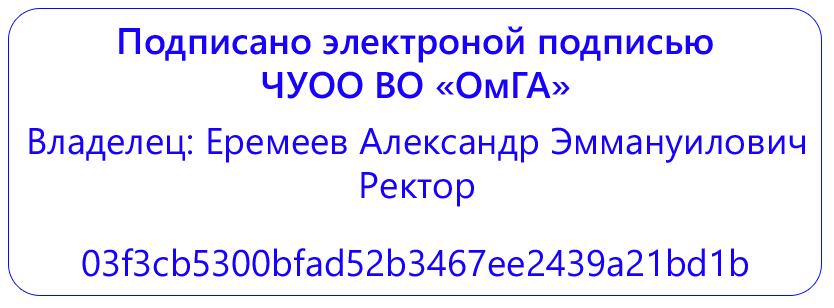 Магистратура по направлению подготовки 44.04.01 Педагогическое образование
Направленность (профиль) программы: "Дополнительное образование детей"1.Дисциплины (модули)Обязательная частьЧасть, формируемая участниками образовательных отношенийК.М.Комплексные модулиБлок 3.Государственная итоговая аттестацияФТД. ФакультативыБ1.О.01 Модуль "Профессиональная коммуникация"Б1.О.01.01 Информационные технологии в профессиональной деятельностиИнформационные процессы, информатизация общества и образованияПонятие информационного процесса, информатизации, информационных технологий. Сущность, роль и значение процесса информатизации в общественном развитии. Характеристика информационного общества, проблемы информатизации общества. Информатизация российского образования: цели, задачи, тенденции развития, проблемы. Классификации информационных и коммуникационных технологий. Дидактические возможности информационных и коммуникационных технологий. Роль информационных и коммуникационных технологий в реализации новых стандартов образования.Технические и технологические аспекты реализации информационных процессов в образованииАппаратные средства реализации информационных процессов в образовании. Тенденции развития электронной вычислительной техники, как средств управления информацией. Технологии обработки информации. Варианты использования основных видов программного обеспечения: прикладного, системного, инструментального в образовательном процессе. Внедрение открытого программного обеспечения. Кодирование и современные форматы аудиовизуальной  информации. Современные цифровые носители информации. Средства отображения информации и проекционные технологии. Интерактивные дисплейные технологии, системы трехмерной визуализации в учебном процессе.Информационная образовательная средаПонятие информационной образовательной среды (ИОС). Компоненты ИОС. Информационная образовательная среда Российского образования. Федеральные образовательные порталы. Педагогические цели формирования ИОС. Основные возможности современной информационной образовательной среды. Информационная образовательная среда как средство организации информационной деятельности преподавателя и обучающегося. Программные комплексы для организации информационной среды школы, вуза. Предметно-практическая информационная образовательная среда. Информационные интегрированные продукты, позволяющие сформировать электронную образовательную среду.Электронные образовательные ресурсыИнформационные ресурсы общества. Формы взаимодействия с ресурсами глобальной информационной среды. Методы поиска информации в Интернете. Понятие электронного образовательного ресурса (ЭОР). Классификации ЭОР. Систематизация, описание электронных образовательных ресурсов. Оценка качества ЭОР: требования, комплексная экспертиза (техническая, содержательная, дизайн-эргономическая), критерии оценки. Открытые образовательные ресурсы мировой информационной среды. Открытые коллекции ЭОР информационной среды Российского образования. Открытые модульные мультимедиа системы (ОМС) как учебно-методический комплекс нового поколения. Принципы формирования школьной медиатеки. Проектирование и разработка электронных средств образовательного назначения (этапы, программные средства).Мультимедиа технологии в образованииПонятие мультимедиа. Психофизиологические особенности восприятия аудиовизуальной информации. Типы мультимедийных образовательных ресурсов. Компоненты мультимедийных ресурсов. Технические и программные средства мультимедиа. Технологии создания образовательных мультимедийных ресурсов. Методические и психолого педагогические аспекты использования мультимедиа- ресурсов в учебном процессе. Технология «Виртуальная реальность»Использование коммуникационных технологий и их сервисов в образованииТенденции развития современных сетевых технологий. Интернет-технологии. Использование телекоммуникационных технологий в образовании: специфика, проблемы, риски. Видеоконференцсвязь. Сетевое пространство образовательного учреждения. Возможности сетевых технологий в организации взаимодействия в процессе решения профессиональных задач в образовании. Педагогические технологии, позволяющие организовать активную индивидуализированную учебную деятельность на базе сетевых технологий. Сетевые технологии как эффективное средство познавательной деятельности, самообразования и профессионального саморазвития. Дистанционное образование. Информационно-коммуникационные технологии в дистанционном образовании.Использование баз данных и информационных систем в образованииПонятие информационной системы, виды информационных систем, используемых в образовании. Понятие базы данных. Базы данных, используемые в учебном процессе. Применение информационных систем и баз данных в формировании информационной образовательной среды общеобразовательного и высшего учебного заведения. Применение информационных систем и баз данных в организационном, образовательном процессах, а также в администрировании школы.Правовые аспекты использования  информационных технологий, вопросы безопасности и защиты информацииНормативно-правовая база информатизации образования. Правовые вопросы использования коммерческого и некоммерческого лицензионного программного обеспечения. Необходимость защиты информации в образовательном учреждении. Правила цитирования электронных источников. Способы защиты авторской информации в Интернете.Б1.О.01.02 Иностранный язык в профессиональной коммуникации Digital Education. Master’s programme. Тема содержит вокабуляр по изучаемой теме «Digital Education. Master’s programme»; аутентичный текст современного английского языка; тексты сопровождаются вопросами, проверяющими общее понимание и стимулирующими личностно-оценочные высказывания на основе прочитанного, а также изложение понятого материала; задания, направленные на построение небольшого монологического или диалогического высказывания.Globalisation Тема содержит вокабуляр по изучаемой теме «Globalisation»; аутентичный текст современного английского языка; тексты сопровождаются вопросами, проверяющими общее понимание и стимулирующими личностно-оценочные высказывания на основе прочитанного, а также изложение понятого материала; задания, направленные на построение небольшого монологического или диалогического высказывания.Professional organizations. Тема содержит вокабуляр по изучаемой теме «Professional organizations»; аутентичный текст современного английского языка; тексты сопровождаются вопросами, проверяющими общее понимание и стимулирующими личностно-оценочные высказывания на основе прочитанного, а также изложение понятого материала; задания, направленные на построение небольшого монологического или диалогического высказывания. Communication Skills. Тема содержит вокабуляр по изучаемой теме «Communication Skills»; аутентичный текст современного английского языка; тексты сопровождаются вопросами, проверяющими общее понимание и стимулирующими личностно-оценочные высказывания на основе прочитанного, а также изложение понятого материала; задания, направленные на построение небольшого монологического или диалогического высказывания.Public Speaking and Presentation Skill. Тема содержит вокабуляр по изучаемой теме «Public Speaking and Presentation Skill»; аутентичный текст современного английского языка; тексты сопровождаются вопросами, проверяющими общее понимание и стимулирующими личностно-оценочные высказывания на основе прочитанного, а также изложение понятого материала; задания, направленные на построение небольшого монологического или диалогического высказывания. Business Ethics. Тема содержит вокабуляр по изучаемой теме «Business Ethics»; аутентичный текст современного английского языка; тексты сопровождаются вопросами, проверяющими общее понимание и стимулирующими личностно-оценочные высказывания на основе прочитанного, а также изложение понятого материала; задания, направленные на построение небольшого монологического или диалогического высказывания.Business Correspondence. Тема содержит вокабуляр по изучаемой теме «Business Correspondence»; аутентичный текст современного английского языка; тексты сопровождаются вопросами, проверяющими общее понимание и стимулирующими личностно-оценочные высказывания на основе прочитанного, а также изложение понятого материала; задания, направленные на построение небольшого монологического или диалогического высказывания.Employment. Applying for a Job. Тема содержит вокабуляр по изучаемой теме «Employment. Applying for a Job.»; аутентичный текст современного английского языка; тексты сопровождаются вопросами, проверяющими общее понимание и стимулирующими личностно-оценочные высказывания на основе прочитанного, а также изложение понятого материала; задания, направленные на построение небольшого монологического или диалогического высказывания.International trade. Markets Тема содержит вокабуляр по изучаемой теме «International trade. Markets»; аутентичный текст современного английского языка; тексты сопровождаются вопросами, проверяющими общее понимание и стимулирующими личностно-оценочные высказывания на основе прочитанного, а также изложение понятого материала; задания, направленные на построение небольшого монологического или диалогического высказывания.Competition. Money. Тема содержит вокабуляр по изучаемой теме «Competition. Money»; аутентичный текст современного английского языка; тексты сопровождаются вопросами, проверяющими общее понимание и стимулирующими личностно-оценочные высказывания на основе прочитанного, а также изложение понятого материала; задания, направленные на построение небольшого монологического или диалогического высказывания.Б1.О.01.03 Русский язык в профессиональной сфереБ1.В.01 Модуль "Формирование образовательной среды развития одаренных детей и талантливой молодежи"Б1.В.01.01 Психология и педагогика одаренности1. Теоретико-методологические основы развития одаренностиОдаренность как психологическая проблема. Современное состояние проблемы одаренности в нашей стране. История исследования детских талантов в отечественной и зарубежной психологии.Анализ существующих подходов к изучению одаренной личности. Принцип системного, личностного, деятельностного подхода в изучении одаренности. Культурно-историческая и естественнонаучная парадигмы в исследовании и развитии одаренности.Понятие и основные концепции детской одаренности. Содержание понятий «одаренность», «одаренный ребенок» в русской и зарубежной психологии и их развитие. Понятие одаренности в американской психолого-педагогической литературе. Однофакторный подход к проблеме. Природный интеллект как генетическая детерминанта одаренности. Работы Р.Кеттела, Л.Хамфрейса и др. Соотношение биологических и социальных факторов в понимании одаренности. Многофакторные концепции в раскрытии структуры одаренности. «Трехкольцевая» модель Дж. Рензулли. 4 -х компонентная концепция одаренности Дж. Фельдхьюсена. Психосоциальная модель А.Танненбаума и т.п. Отражение концептуальных моделей в содержании понятия. Тенденция к дифференциации одаренности. Официальная формулировка определения Комитета образования США. Концепции интеллектуальной одаренности (Дж. Гилфорд, Р. Стернберг). Интегративные концепции одаренности (М.А. Холодная, М.А. Матюшкин). Современное понимание одаренности как системного качества совместно работающих функциональных систем (В.Д. Шадриков). Проблема содержательных разногласий в понимании феномена одаренности. Признаки одаренности: инструментальный и мотивационный аспекты.Структура модели одаренности, факторы, влияющие на ее развитие. Характеристика интеллекта как компонента одаренности. Креативность как компонент одаренности. Духовность как системообразующий фактор одаренности.2. Методы исследования одаренности. Практическая диагностика одаренных детей.Особенности проявления одаренности. Лонгитюдные исследования одаренности. Основные задачи исследования одаренности.Идентификация и выявление одаренных детей. Характеристика программ выявления одаренных детей. Сравнительный анализ существующих программ по выявлению одаренных детей в зарубежных странах. Разработка программы идентификации одаренных детей в России.Методы психологической диагностики Проблемы психологической диагностики одаренности. Метод наблюдения. Метод экспертной оценки. Метод анкетирования. Метод тестов. Общая характеристика методов изучения одаренных детей.Комплексная диагностика креативности. Методы изучения креативности (Торренс, Гилфорд, Стернберг). Тест дивергентного мышления. Тест творческого мышления П.Торренса. Методика изучения детской креативности как черты личности ребенка (Р.В. Овчарова). Адаптированный вариант набора креативных тестов Ф. Вильямса (модификация Е.Е.Туник). Вербальный тест творческого мышления «Необычное использования» (Е.И. Щебланова, И.С. Аверина).Диагностика способностей к обучению, мотивационно-личностных, творческих и лидерских характеристик школьников и дошкольников. Адаптированный вариант тестов - опросников, направленных на диагностику способностей к обучению, мотивационно- личностных, творческих и лидерских характеристик школьников и дошкольников (Е.Е. Туник, В.П. Опутникова). Опросник «Способности к обучению». Опросник «Мотивационно-личностные характеристики». Опросник «Творческие способности». Опросник «Лидерские способности».Методы изучения интеллекта одаренных детей. Методика экспресс – диагностики интеллектуальных способностей (МЭДИС) (И.С. Аверина, Е.И. Щебланова). Тест интеллекта Амтхауэра. Тест интеллекта Векслера. Тест Гудинаф – Харриса «Рисунокчеловека».Методы анкетирования для диагностики развития одаренных детей. Опросник личностных творческих характеристик. Шкала Вильямса. Опросник для родителей и учителей. Анкеты на определение интенсивности и уровня познавательной потребности» (Юркевич В.С.). Методы экспертных оценок по определению одаренных детей (Лосева А.А). Шкала рейтинга поведенческих характеристик Дж. Рензулли.3. Развитие одаренной личности в условиях современного общества.Развитие одаренной личности в условиях современной социальной ситуации и влияния русской культуры. Характеристика современной социальной ситуации развития. Влияние русской культуры на развитие одаренности. Ментальность одаренной личности в условиях сибирской субкультуры.Роль учителя в развитии одаренного ребенка. Роль учителя в приобщении к культуре и развитии одаренного ребенка. Влияние личности учителя на одаренного ребенка. Личностные особенности учителей, работающих с одаренными детьми.Влияние семьи на развитие одаренного ребенка. Семья как основа развития личности одаренного ребенка. Проблемы функционирования современной семьи. Исследование особенностей семейного воспитания одаренных детей.Влияние коллектива на развитие одаренного ребенка. Проблема взаимодействия одаренного ребенка с коллективом. Социальная адаптация одаренных детей. Исследование социальной адаптации одаренных студентов.4. Психолого-педагогическое сопровождение одаренности.Теоретические аспекты сопровождения развития ребенка в образовательномпространстве. Понятие сопровождения, идея, цель. Психолого-педагогическое и медико- социальное сопровождение реабилитации ребенка. Основополагающие принципы сопровождения развития ребенка. Задача специалистов службы сопровождения. Предмет деятельности специалистов сопровождения. Основные подходы взаимодействия специалистов в образовательном пространстве. Координатор сопровождения развития ребенка. Ресурсы.Психологические особенности одаренных детей и связанные с ними проблемы в школьном обучении. Опережающее развитие познавательной сферы. Особенности мотивации. особенности эмоциональной регуляции. Особенности социальных отношений. Перфекционизм как свойство одаренных детей. Высокий творческий потенциал.Проблемы в обучении связанные с неравномерностью развития одаренных детей. Неравномерность развития как психологическая концепция. Неравномерность развития познавательных способностей. Дисинхрония интеллектуального и психомоторного развития. Нарушение внимания и гиперактивность. Дисинхрония интеллектуального и аффективного развития. Дисинхрония интеллектуального и социального развития. Эффект Пигмалиона.Дифференциация и индивидуализация обучения одаренных детей. Развитие детской одаренности и организационные основы функционирования образовательных систем. Дифференциация и индивидуализация обучения в культурно-образовательной традиции. Виды дифференциации обучения. Формы дифференциации обучения. Уровни дифференциации обучения.Б1.В.01.02 Педагогическое взаимодействие с одаренными детьми и талантливой молодежью1. Государственная политика в сфере образования одаренных детейДва основных подхода к обучению одаренных детей в разных странах мира. Спец-школы для талантливых и одаренных детей в практике отечественного образования Нормативные документы сферы образования направленные на активизацию педагогических усилий по выявлению и развитию молодых талантов: Федеральная целевая программа развития образования на 20011-2015 год, Национальная стратегия действий в интересах детей Российской Федерации до 2017 года, Государственная программа Российской Федерации «Развитие образования на 2013-2020 годы, Концепция Российской национальной системы выявления и развития молодых талантов. Основные направления поддержки одаренных детей. Основные концептуальные идеи и стратегические ориентиры современной государственной политики в сфере одаренного детства.2. Детская одаренность: сущность понятия, признаки и виды одаренностиНачало XX века – появление термина «одаренность». Отсутствие общей теории ода- ренности. Позиция педагога дополнительного образования. Рабочая концепция одаренно- сти (РКО). Понятия «одаренность», «одаренный ребенок», признаки одаренности, виды одаренности, особенности одаренных детей – для организации практической деятельности педагога дополнительного образования.Признаки, по которым педагог дополнительного образования может идентифициро-вать одаренного ребенка. Два аспекта поведения одаренного ребенка: инструментальный и мотивационный и их содержательная характеристика. Качественный и количественный аспекты одаренности выделенные РКО. Критерии для систематизации видов одаренности.Два типа личности одаренного ребенка: гармоничный и дисгармоничный.3. Концептуальные основы сопровождения одаренных детей в дополнительном образовании.Общие принципы обучения и воспитания, которыми должен руководствовать педа-гог дополнительного образования с целью самоопределения одаренного ребенка. Специ- альные принципы, которые необходимо учитывать в своей деятельности педагогу допол- нительного образования: принцип создания рефлексивной среды, принцип организации эвристической среды,  принцип свободы выбора и психологической безопасности, прин- цип развивающего дискомфорта.Три основных похода к обучению и развитию одаренных детей.Четыре основных стратегии дидактической модели обучения и воспитания одарен-ного ребенка: ускорение, углубление, обогащение, проблематизация и их содержательная характеристика.Выявление и изучение одаренности детей в условиях дополнительного образования. Диагностика одаренности, ее возможности и результаты. Тестирование. Психометриче- ские тесты и авторские методики. Наблюдение и создание диагностических ситуаций. Психолого-педагогический мониторинг, требования  к нему. Дифференциация уровней и способностей одаренности.4. Варианты организации работы с одаренными детьми и талантливой молодежью.Основные учебные заведения, работающие с одаренными детьми. Варианты дополнительного образования одаренных детей в различного типа образовательных организаций. Общие черты организации деятельности одаренных детей в системе дополнительного образования.
Варианты организации дополнительного образования одаренных детей: на базе об- щеобразовательных организаций; обучение и воспитание в условиях учреждений допол- нительного образования – ресурс для работы с одаренными детьми, как интеграция различных видов деятельности; в условиях деятельности региональных ресурсных центров по поддержке одаренных детей; дополнительное образование одаренных детей с помощью дистанционных форм обучения; профильные лагеря для одаренных детей; дополни- тельное образование одаренных детей в рамках деятельности общественных организаций, движений, благотворительных фондов.5. Особенности педагогического взаимодействия с одаренными детьми и талантливой молодежью и его нравственные основы.Педагогическое взаимодействие как научная категория. Роль Ю.К. Бабанского в на-учном и практическом освоении педагогического взаимодействия, определении его науч-ного статуса. Педагогическое взаимодействие: сущность, содержание, виды. Типологии педагогических взаимодействий. Виды педагогического взаимодействия: деструктивное, рестриктивное, реструктивное и конструктивное. Общие и специфические черты педагогического взаимодействия. Стратегии и тактики конструктивного взаимодействия в образовательном процессе. Основные стратегии межличностного взаимодействия: сотрудничество, противоборство, компромиссное взаимодействие, одностороннее содействие.Взаимодействие и общение. Характеристика учебных и воспитательных взаимодействий. Диалогическое взаимодействие с одаренными детьми и талантливой молодежью. Специфика интерактивного взаимодействия.Сотрудничество как основа педагогического взаимодействия. Факторы успешного сотрудничества.Общечеловеческие ценности как причина и следствие педагогических взаимодействий. Этические нормы взаимодействия.6. Формы и методы педагогического взаимодействия с одаренными детьми и талантливой молодежьюФормы работы с одаренными детьми в системе дополнительного образования, их признаки классификаций. Формы детских образовательных объединений: кружок, клуб, лаборатория, студия, школа, мастерская, ансамбль, театр, секция.Основные направления детских образовательных объединений. Индивидуальные и коллективные формы организации дополнительного образования.Наиболее популярные формы работы с одаренными детьми: состязательные мероприятия, всероссийская олимпиада школьников, турнир, интеллектуальные игры, викторина, стратегия, спортивные и творческие состязания (фестивали, смотры, выставки, кон- курсы и пр.). Три уровня работы над проектом. Требования к организации соревнований.7. Развитие одаренного ребенка и талантливой молодежи в условиях взаимодействия общего, дополнительного и профессионального образования.Основные идеи концепции тьюторского сопровождения одаренного ребенка: создание единого образовательного пространства (интеграции учреждений основного, дополнительного и профессионального образования, сетевого взаимодействия, определения точек сотрудничества); непрерывное развитие одаренного ребенка; исключение перегрузок одаренного обучающегося; создание гибких, вариативных моделей тьюторского сопровождения на разных возрастных этапах, направленных на поддержку личностного роста обучающегося. Механизмы взаимодействия общего, дополнительного и профессионального образования.Технологии организации тьюторского сопровождения одаренного ребенка. Технология тьюторского сопровождения исследовательской деятельности обучающегося. Тьюториал как технология, направленная на приобретение опыта использования модельных и нестандартных ситуаций в построении индивидуальных образовательных программ. Технология профильных и профессиональных проб. Технология портфолио.8. Организация индивидуального образовательного маршрута одаренных детей и талантливой молодежи.Необходимость построения индивидуальных образовательных программ для реализации индивидуальных образовательных маршрутов. Главная задача организации индивидуального образовательного маршрута одаренного ребенка. Факторы выбора индивидуального образовательного маршрута. Четыре части технологии индивидуального образовательного маршрута. Структура индивидуального образовательного маршрута. Формы организации деятельности в рамках индивидуального образовательного маршрута.Совместная деятельность в рамках сетевого взаимодействия по организации индивидуального образовательного маршрута, ее этапы.Ведущие принципы тьюторского сопровождения одаренного младшего школьника: принцип увлекательности и творчества. Основные формы тьюторского сопровождения младшего школьника (индивидуальные консультации, тьюторские пятиминутки, образовательные события: конкурсы, интеллектуальные игры, викторины и др.). Кооперация ресурсов для реализации индивидуальной образовательной программы. Результаты тьюторского сопровождение одаренного младшего школьника.Развитие индивидуальности как принципиальное условие тьюторского сопровожде-ния одаренного подростка, основные принципы, цели и задачи. Несколько образователь-ных маршрутов одаренного подростка.Модели тьюторского сопровождения одаренных старшеклассников. Принципы со- провождения. Цели, задачи, основные формы и комплексность результатов сопровождения.Особенности модели тьюторского сопровождения одаренного студента. Принципы сопровождения: принцип центрирования, принципа персонификации, принцип конвенциальности, принцип оптимистической стратегии. Индивидуальный образовательный маршрут как создание специальных педагогических условий. Результаты на уровне студента и на уровне тьютора.9. Подготовка педагогических работников  к организации педагогического взаимодействия с одаренными детьми и талантливой молодежью.Проблемы подготовки (не отработан и не апробирован перечень компетенций, не разработаны и не утверждены типовые программы подготовки и повышения квалификации педагогических работников по вопросам организации обучения талантливых детей и молодежи и др.).Современные подходы к подготовке педагогов к работе с одаренными детьми и талантливой молодежью. Пять основных направлений подготовки. Специализированные программы наставничества.Четыре группы профессиональных и личностных качеств, характерных для педагогов, которые могут, способны и реализуют себя в работе с одарёнными детьми: наличие творческого потенциала;  высокий уровень коммуникации;  общая эрудиция педагога;  высоки уровень компетенции в профессиональной деятельности.Три типа педагога, которые играют чрезвычайно важную миссию для развития ин- теллектуально одарённых детей. Самообразование педагога. Абнотивность, как комплексная способность педагога к адекватному восприятию, пониманию и осмыслению одарённого ребенка, способность заметить его и оказать необходимую психолого-педагогическую поддержку в процессе реализации его творческого потенциала. Основные элементы готовности педагога к работе с одаренными детьми и талантливой молодежью. Личностные и профессиональные качества, необходимые педагогу для работы с высокомотивированными и одарёнными детьми. Принципы профессиональной готовностиРазработка компетентностной модели педагога, работающего с талантливыми детьми и молодежью. Примерные образовательные программы подготовки и повышения квалификации педагогических работников по вопросам организации обучения талантливых детей и молодежи.Б1.В.01.03 Проектирование дополнительных образовательных программ для одаренных детей и талантливой молодежи№1. Теоретико-методологические основы проектирования образовательных программ для системы дополнительного образования одаренных детей и талантливой молодежи.Научные разработки проблем проектирования образовательных программ в исследованиях отечественных и зарубежных ученых. Разнообразие трактовок термина проектирование. Соотношение понятий «проективный», «проектный», проектировочный» применительно к сфере дополнительного образования. Соотношение понятий «проектирование», «прогнозирование», «конструирование», «моделирование». Творческий характер проектирования. Проектная культура и ее содержательно- смысловые единицы. Педагогическая сущность проектирования. Функции проектной деятельности и виды педагогического проектирования. Уровни педагогического проектирования. Принципы проектной деятельности.Субъекты и объекты проектной деятельности. Проблема организации совокупного субъекта. Объекты проектирования и специфика предмета проектной деятельности.№2. Структура и содержание проектировочной компетентности педагога дополнительного образования детей.Дополнительное образование детей (ДОД) как особый тип образования, опирающийся на психолого-педагогический потенциал свободного времени ребенка, свободного выбора и освоения детьми дополнительных программ.Дополнительное образование детей как компетентностно-ориентированное образование. Авторская природа дополнительного образования детей: отсутствие общих стандартов к определению содержания предметных областей, форм и методов обучения и воспитания, качеству конечных результатов деятельности  и т.д.Важные профессиональные характеристики педагога дополнительного образования: компетентность в области стратегического планирования, прогнозирования личностных изменений учащихся, диагностики и мониторинга образовательной деятельности, которые находят свое практическое воплощение в проектировочной деятельности педагога.Проектировочная функция как ведущая функция педагога дополнительного образования детей. Проектировочная компетентность педагога дополнительного образования как его интегративное профессионально-личностное качество, ее структурно-содержательные характеристики.Специфика когнитивного компонента в структуре проектировочной компетентности педагога дополнительного образования исходя из особенностей кадрового состава педагогических работников системы дополнительного образования детей.Деятельностно-практический компонент проектировочной компетентности педагога дополнительного образования детей. Образовательная программа как основной проект создаваемый педагогом дополнительного образования.Ценностно-мотивационный компонент проектировочной компетентности и его связь с гуманистическими ценностными ориентациями педагогики дополнительного образования. Творческая самореализация педагога дополнительного образования.№3. Требования к проектированию дополнительных образовательных программ для одаренных детей и талантливой молодежи.Дополнительная общеобразовательная программа как документ, в котором отражаются основные концептуальные, содержательные и методические подходы к образовательной деятельности и ее результативности.Нормативные документы, в которых закреплены содержание, роль, назначение и условия проектирования и реализации дополнительных общеобразовательных программ: Федеральный Закон от 29.12.2012 № 273-ФЗ «Об образовании в РФ»; Приказ Министерства образования и науки Российской Федерации от 29 августа 2013 г. № 1008 г. Москва «Об утверждении Порядка организации и осуществления образовательной деятельности по дополнительным общеобразовательным программам»; Концепция развития дополнительного образования детей (Распоряжение Правительства РФ от 04 сентября 2014 г. № 1726-р); Постановление Главного государственного санитарного врача РФ от 04.07.2014 № 41 «Об утверждении СанПиН 2.4.4.3172-14 «Санитарно- эпидемиологические требования к устройству, содержанию и организации режима работы образовательных организаций дополнительного образования детей».Статус дополнительной общеобразовательной программы. Лицензирование дополнительного образования детей. Направленности дополнительного образования детей. Требования к условиям реализации дополнительных общеобразовательных программ. Основания для проектирования и реализации дополнительных общеобразовательных программ.№ 4. Классификация и структура образовательных программ дополнительного образования детей.Классификация образовательных программ на основании современных нормативных документов: дополнительные общеразвивающие и дополнительные предпрофессиональные программы.Различные подходы к классификации образовательных программ: по уровням сложности содержания образования (стартовый, базовый, продвинутый (углубленный); по форме организации содержания и процесса педагогической деятельности (комплексные, интегрированные, модульные, сквозные).Уровень (степень) творческого участия педагога в процессе разработки программы как критерий выделения видов программ.Образовательные программы по критерию реализации образовательных функций дополнительного образования детей: учебные, воспитательные, развивающие, комплексные образовательные программы; образовательные программы по признаку «достижение результата». Интегрированные программыСтруктура образовательной программы дополнительного образования детей.Разделы образовательной программы дополнительного образования детей: пояснительная записка, содержание программы, ожидаемые результаты и способы их отслеживания, обеспечение программы, рекомендуемая литература и их содержательное наполнение.Б1.В.01.ДВ.01 Элективные дисциплины (модули)Б1.В.01.ДВ.01.01 Организация исследовательской деятельности одаренных детей и талантливой молодежиПроблема детской одаренности .Психолого-педагогические особенности одаренных детей и талантливой молодежи.Организация работы с одаренными детьми и талантливой молодежью.Организация проектной и исследовательской деятельности одаренных детей в системе дополнительного образования.Б1.В.01.ДВ.01.02 Диагностика одаренности        1. Основные современные концепции одаренностиИсследование проблем одаренности в зарубежной психологии (Дж Рензулли, Ф. Монкс и А. Танненбаум, R Стренберг и Е. Григоренко, К. Хеллер, К. Спирмен, Д. Терстоун, Дж. Гилфорд, Д. Векслер, П. Торренс, Р. Кэттелл, Ф. Вернон и др.). Изучение способностей и одаренности детей в отечественной науке (Л.С. Выготский, А.Н. Леонтьев, Б.Г. Ананьев, Б.М. Теплов, В.Н. Мясищев, Н.С. Лейтес, Д.Б. Богоявленская, А.М. Матюшкин, В.Н. Дружинин, В.Д. Шадриков, М.А. Холодная, В.И. Панов, Ю.Д. Бабаева). «Рабочая концепция одаренности» российских ученых (Д.Б. Богоявленская, В.Д. Шадриков и др.) как основа развертывания практической работы по обучению одаренных учащихся в соответствии с федеральной целевой программой «Одаренные дети». Феноменологии детской одаренности. Понятие «одаренные дети» и «детская одаренность». Проблема дифференциации видов одаренности. Классификация одаренных и способных детей в отечественной и зарубежной науке. Типы одаренности детей по Н.С. Лейтесу, М.А. Холодной. Признаки проявления одаренности. Понятия «интеллектуальная одаренность», «академическая одаренность», «творческая одаренность», «социальная одаренность», «психомоторная одаренность». Формы проявления одаренности: явная и скрытая, актуальная и потенциальная, ранняя и поздняя. Кризисы детской одаренности.       2. Диагностика детской одаренности как психолого-педагогическая проблемаДиагностика одаренности личности как многоуровневая система. Особеннсти личности одаренного ребёнка (гармоничный и дисгармоничный тип развития), неравномерность психического развития. Взаимоотношения со сверстниками и взрослыми. Роль семьи. Основные варианты организации диагностического обследования. Модель идентификации одаренных. Методы и методики диагностики одаренности для педагогов и родителей. Учебные исследования в дошкольном периоде и в начальном школьном образовании.          3. Организация диагностики одаренности детейДиагностика одаренности как многоуровневая система. Методы организации диагностической работы с одаренными детьми. Современные технологии сбора и обработки экспериментальных данных по проблеме одаренности. Основные варианты организации диагностического обследования: экспресс-диагностика, долговременные организационно-педагогические модели. Проектирование психологической диагностики одаренных детей. Модель идентификации одаренности (А.И. Савенков). Семь диагностических этапов в процессе диагностики одаренных детей (Е.И. Щебланова).         4. Методы диагностики одаренности детейСтандартные методы и способы организации диагностической деятельности одаренности детей. Диагностика образовательной среды, определение причин нарушений в обучении, поведении и развитии одаренных обучающихся. Методики экспертного оценивания дошкольников и младших школьников. Методики экспертного оценивания подростков и старшеклассников. Методики диагностики видов одаренности. Методики диагностики одаренности в дошкольном и младшем школьном возрасте. Методики диагностики одаренности в подростковом и старшем школьном возрасте.К.М.01 Модуль "Методология исследования в образовании"К.М.01.01 Современные проблемы науки и образования№1 Основные понятия науки и образования№2 Методология науки и образования№3 Методы получения современного научного знания в области образования №4 Педагогические теории, концепции, положенияК.М.01.02 Методология и методы научного исследованияСущность и содержание методологии научного исследованияПонятие о методологии как о системе принципов и способов организации, построения теоретической и практической деятельности. Науковедческие основания методологии науки. Критерии научности знания. Теоретические и эмпирические исследования, их взаимосвязь. Фундаментальное и прикладное исследование. Формы организации научного знания. Понятие «факт» и его интерпретация. Функции фактов в исследовании. Гипотеза как форма научного знания. Виды гипотез, основные требования к научной гипотезе. Формальные признаки «хорошей» гипотезы. Понятия «положение», «аксиома», «понятие», «категория», «термин», «принцип», «закон», «теория», «доктрина», «парадигма». Научная деятельность и её типы. Коллективная и индивидуальная научная деятельность. Особенности индивидуальной научной деятельности. Особенности коллективной научной деятельности.Принципы этики научного исследованияЭтика научного исследования. Роль научного руководителя в исследовании. Научная добросовестность исследователя и проблема плагиата. Основные принципы работы с научной литературой. Соответствие используемой литературы избранному ракурсу работы. Навыки и приемы реферирования научной литературы. Отличие авторской позиции от реферативного изложения. Принципы научного цитирования. Культура цитирования. Формирование навыков письменной научной речи. Индексы научного цитирования. Использование литературы на иностранных языках. Специфика работы с электронными носителями информации. Проверка авторского текста в системе «Антиплагиат».Управление научно-исследовательскими работами в вузеОрганизация исследовательских работ различного типа и вида в образовательном учреждении. Уровни организации исследовательских работ. Коммуникации с научными фондами, правила заявки на исследовательский грант. Организация коллективного исследования. Субъекты исследовательской деятельности. Руководитель исследовательских работ. Возможности научного творчества в профессиональном, интеллектуальном и общекультурном развитии практического работника образовании, способностей осуществления профессионального и личностного самообразования, проектирования образовательного маршрута и профессиональной карьеры. Индивидуальные креативные способности, качества и черты педагога-исследователя: диагностика и использование для решения исследовательских задач. Возможности командного подхода, индивидуальных и групповых технологий принятия решений при организации и реализации коллективной и индивидуальной опытно-экспериментальной работы. Критерии и показатели оценки качества научного исследования. Критерии результативности научного исследования: научная новизна, практическая значимость, теоретическая значимость. Разработки предложений по результатам научного исследования. Понятие эффективности научного исследования. Принципы обеспечения эффективности научного исследованияК.М.01.03 Теория аргументации в исследовательской деятельности№ 1. Аргументация и доказательство.Цель и задачи изучения дисциплины. Определение понятий: суждение, умозаключение, аргументация, доказательство. Аргументация как логическая культура коммуникации. Логика и аргументация в истории культуры. Убеждение как предмет теории аргументации. Из истории теории аргументации. Функции языка. Общий обзор способов убеждения.№ 2. Состав аргументации.Логическая структура аргументации. Субъекты аргументации: пропонент, оппонент, аудитория. Структура аргументации: тезис, аргументы, демонстрация. Сфера применимости доказательств.№ 3. Способы аргументации: обоснование и критика.Обоснование тезиса: прямое и косвенное. Прямое: дедуктивное, индуктивное, по аналогии. Косвенное: апагогическое и разделительное. Критика: неявная и явная. Критика деструктивная, конструктивная и смешанная.№ 4. Правила и ошибки аргументации.Непреднамеренное нарушение правил - паралогизмы. Преднамеренные нарушения логических правил – логические уловки или софизмы.№ 5. Аргументация: система, виды и факторы. Переговоры, спор.Принципы эффективного общения. Основные требования к процессу переговоров. Виды споров. Общие требования к спору.№ 6. Корректные приемы аргументации.Процедурные правила. Концептуальные правила. Риторические и психологические приемы. Традиция. Авторитет. Интуиция. Вера. Здравый смысл. Вкус. Особенности обоснования оценок. Аналогия и образец. Целевое обоснование.№ 7. Некорректные приемы аргументации.Корректные и некорректные аргументы. Несостоявшиеся доказательства. Софизмы. Паралогизмы. Многозначность. Неточные понятия. Неясные понятия. Ситуативные слова. Живые абстракции. Роли слов. Манипуляция. Риторические приемы языкового насилия. Игра без правил Стандартные некорректные аргументы.№ 8. Приемы борьбы с некорректной аргументацией.Процедурные приемы. Логические приемы. Коммуникативные приемы.№ 9. Подготовка публичного выступления.Из истории изучения ораторского мастерства. Публичная речь как искусство. Основные виды речей. Технология подготовки к публичному выступлению, логика оформления презентационного материала.К.М.01.04(У) Учебная практика (научно-исследовательская работа)Вид практики:  Учебная  практика.Тип практики: Научно-исследовательская работа.Форма проведения практики: дискретно. Учебная практика (научно-исследовательская работа) направлена на расширение и закрепление теоретических знаний, полученных в процессе обучения, получение первичных профессиональных навыков осуществления научной работы. В ходе прохождения учебной практики вырабатываются практические навыки и происходит комплексное формирование универсальных, общекультурных и профессиональных компетенций магистрантов.Целью учебной практики является развитие умений и навыков самостоятельного проведения научно-исследовательской работы с применением современных методов исследования.Учебная практика (научно-исследовательская работа) в соответствии с учебным планом проводится:Очная форма обучения - 1 курс, 1 семестрЗаочная форма обучения - 1 курс, 2 семестрК.М.02 Модуль "Образование и общество"К.М.02.01 Государственная политика в области школьного образованияСущность, принципы и основные подходы к управлению развитием системы образования.  Нормативно-правовая база современной отечественной системы управления образованием. Современная институциональная структура управления системой образования в РФ. Основные приоритеты современной государственной политики в сфере образования.Государственная регламентация в управлении развитием системы образования в РФЛицензирование и государственная аккредитация образовательной деятельности. Государственный контроль (надзор) в области образованияРоль государственных финансов в управлении развитием отечественной системы образованияФормы  и виды финансирования образовательной деятельности в РФ. Казначейский контроль за использованием бюджетных средств. Проблемы нормирования затрат на оказание услуг в сфере образования.К.М.02.02 Педагогическое проектирование и управление проектами1. Теоретические основы педагогического проектированияОсновные понятия и сущность педагогического проектирования. Основные понятия проектирования. Педагогический проект. Соотношение понятий «проективный», «проектный», «проектировочный» применительно к сфере образования.Соотношение понятий «проектирование», «прогнозирование», «конструирование», «моделирование».2. Организация проектной деятельности.Развитие и применение идей проектной деятельности в педагогике. Проектирование как способ инновационного преобразования педагогической действительности. Проектная культура.3. Образовательная программа в дополнительном образовании детей.Функции проектной деятельности и виды педагогического проектирования. Уровни педагогического проектирования. Принципы проектной деятельности.К.М.02.03(П) Производственная практика (технологическая (проектно-технологическая))Вид практики:  Производственная  практика.Тип практики: технологическая (проектно-технологическая).Форма проведения практики: дискретно. Производственная практика (технологическая (проектно-технологическая)) – это вид производственной работы, направленный на расширение и закрепление теоретических знаний, полученных в процессе обучения, приобретение и совершенствование практических навыков по избранной образовательной программе, подготовку к будущей профессиональной деятельности. В ходе прохождения производственной практики (технологическая проектно-технологическая)  происходит закрепление знаний по педагогическим, психологическим, управленческим дисциплинам, изучаемым в соответствии с учебным планом.Производственная  практика (технологическая (проектно-технологическая)) в соответствии с учебным планом проводится:Очная форма обучения - 2 курс, 3 семестрЗаочная форма обучения - 2 курс, 4 семестрК.М.02.04(П) Производственная практика (научно-исследовательская работа)Вид практики:  Производственная  практика.Тип практики: научно-исследовательская.Форма проведения практики: дискретно. Производственная практика (научно-исследовательская работа) направлена на расширение и закрепление теоретических знаний, полученных в процессе обучения, получение профессиональных навыков осуществления научной работы, в том числе развитие умений ставить задачи, проводить и обрабатывать результаты исследования, анализировать полученные результаты и делать выводы.В ходе прохождения производственной практики вырабатываются практические навыки и происходит комплексное формирование универсальных и профессиональных компетенций магистрантов.Производственная  практика  (научно-исследовательская работа) в соответствии с учебным планом проводится:Очная форма обучения – 1 курс 2 семестр,  2 курс, 3 семестр, 2 курс, 3 семестр, 2 курс, 4 семестр, 2 курс, 4 семестрЗаочная форма обучения -1 курс 2 семестр,  2 курс, 3 семестр,  2 курс, 4 семестр, 3 курс 5 семестр, 3 курс 5 семестр К.М.02.ДВ.01 Элективные дисциплины (модули)К.М.02.ДВ.01.01 Ценностно-целевые ориентиры современного воспитания1. Актуальные проблемы воспитания на современном этапе развития образованияПонятие ценности в философии, культурологии, социологии. Ценность как категория образования и педагогики. Человек как предмет воспитания. Идеал человека. Ценностные основы воспитания. Три системы ценностей по Б. Битинасу. Приобщение к ценностям. Признаки упадка ценностей. Взаимосвязь ценностей и целей воспитания. Воспитание как процесс субъект субъектного взаимодействия. Воспитательный идеал для XXI векаСовременные подходы к исследованию ценностей образования. Национальное своеобразие воспитания. Возрождение духовных традиций национального воспитания. Проблема формирования культуры межнационального общения, этики поведения в многонациональной среде и воспитание межнациональной толерантности.Философско-педагогические модели воспитания. Ценности воспитания: исторические модели. Парадигмы воспитания. Базовые теории воспитания и развития личности. Многообразие целей воспитания. Принципы воспитания. Противоречия и закономерности воспитательного процесса. Закономерности как условия разрешения противоречий Базовая культура личности и пути ее воспитания.2. Нормативно-правовые основы современного воспитательного процесса: аксиологический аспект.Особенности стратегии воспитания в современных условиях реформирования и модернизации образования. Гуманистическая миссия образования. Стратегические ориентиры, четыре основные цели и, соответственно, четыре продукта воспитания по В.И. Загвязинскому. Важные направления реализации образовательной стратегии в современных условиях. Три группы образовательных приоритетов, задающих формат и определяющих специфику школы нового поколения.Современная Стратегия развития воспитания в Российской Федерации на период до 2025 года, ее конвенциональный характер и недостатки. Общая стратегия воспитания.Основная цель стратегии как определение приоритетов государственной политики в области воспитания и социализации детей, основных направлений и механизмов развития институтов воспитания, формирование общественно-государственной системы воспитания детей в Российской Федерации, учитывающей интересы детей, актуальные потребности современного российского общества и государства, глобальные вызовы и условия развития страны в мировом сообществе. Воспитание детей как стратегический общенациональный приоритет, требующий консолидации усилий различных институтов гражданского общества и ведомств на федеральном, региональном и муниципальном уровнях.Ценностно-целевые ориентиры воспитания в контексте требований ФГОС общего образования. Требования к организации духовно-нравственного воспитания школьников согласно Федерального государственного стандартом (ФГОС) общего образования второго поколения. Роль духовно-нравственного воспитания в учебно-воспитательном процессе общеобразовательной школы. Разработка программы воспитания и социализации обучающихся, ее основная цель.3. Гуманистическая сущность воспитания и его место в целостной структуре образовательного процессаВоспитание как общественное явление и педагогический процесс. Общая характеристика воспитательного процесса. Воспитательный процесс как педагогическая система.Основные элементы воспитательной системы. Моделирование и проектирование как способы построения системного образа воспитательного процесса. Воспитание как педагогическое взаимодействие. Связь между воспитанием и обучением в целостном педагогическом процессе: история проблемы.Концептуально-теоретические основы образования, ориентированного на развитие человека. Место воспитания в структуре образовательного процесса. Воспитание как процесс формирования личности. Воспитание как процесс развития личности. Движущие силы и логика воспитательного процесса.4. Ценностно-целевые ориентиры видов воспитания.Концепт воспитания. Метанаучная и субстанциальная этика. Этическое воспитание Педагогические теории этической направленности. Этический кодекс педагога.Эстетика. Эстетическое воспитание. Теоретические основания духовно нравственного воспитания. Понимание духовно-нравственно составляющей, духовное воспитание в широком смысле и узком смысле. Основные характеристики духовно-нравственного воспитания: ценностно-смысловой характер, целостность, иерархичность, структурность, диалогический характер, обращенность к интеллектуальной и эмоциональной сферам воспитания. Духовное совершенствование педагога. Особенности организации духовно- нравственного воспитания в современной школе. Содержание программы духовно- нравственного воспитания школьников на основе стандарта, аспекты данной программы. Проектирование ситуаций духовно-нравственного воспитания в современной школеКультуросообразное воспитание. Культурологические термины. Аспекты культурологического воспитания.Патриотическое воспитание. Воспитание патриотизма и толерантности. Инновационные аспекты развития патриотического воспитания обучающихся. Методология патриотического воспитания с позиции системно-деятельностного подхода. Концепция инновационного развития патриотического воспитания школьниковГуманистическое воспитание. Положения гуманизма изложенные в Амстердамской декларация 2002. Тезис о рациональности гуманизма. Основные положения гуманистической педагогики по Б.Б. Айсмонтасу. Личностно-центрированный характер гуманистического воспитания.Трудовое воспитание. Социальный прогресс и трудовое воспитание. Деятельностный аспект трудового воспитания. Концептуальная база трудового воспитания в школе.Физическое воспитание. Ценностное содержание физического воспитания Физическое воспитание в учебных заведениях. Проблемы в организации физического воспитания.Обобщенная характеристика видов воспитания, 19 основополагающих видов (подвидов) воспитания.Социализация обучающихся в современной школе. Методологическая рефлексия социализации школьников. Гендерные трансформации в социализации школьников. Практика реализации гендерного подхода в воспитании.К.М.02.ДВ.01.02 Философия современного образования Система научного знания. Научное знание как сложная развивающаяся система. Многообразие типов научного знания. Эмпирический и теоретический уровни, критерии их различения. Особенности эмпирического и теоретического языка науки.Эмпирические и теоретические структурные элементы системы научного знания: научные факт, гипотеза, закон, теория, методы, картина мира, революция. Структура эмпирического знания. Эксперимент и наблюдение. Случайные и систематические наблюдения. Эмпирические зависимости и факты.Структура теоретического знания. Первичные теоретические модели и законы. Развитая теория. Теоретические модели как элемент внутренней организации теории. Ограниченность гипотетико-дедуктивной концепции теоретических знаний. Развертывание теории как процесс решение задач. Математизация теоретического знания.  Научная картина мира. Историческое развитие научного знания и трансформация научной картины мира. Функции научной картины мира (картина мира как онтология, как форма систематизации знания, как исследовательская программа). Отношение онтологических постулатов науки к мировоззренческим доминантам культуры.Философские основания и принципы науки. Принцип детерминизма: обусловленность и закономерность. Принципы и законы диалектики: двойственность, взаимосвязь и развитие объектов природы. Роль философских идей в обосновании научного знания. Философские идеи как эвристический инструмент научного поиска.Философия образования: предмет, методы, функции, структура.Образование как философская проблема. Предмет и структура философии образования. Образование как форма духовной культуры. Философия образования и педагогика. Познавательные и практические цели философии образования. Функции философии образования. Философские вопросы образования в жизни современного человека. Роль философии образования в развитии личности и общества. Значение философии образования в подготовке магистров. Основные направления современной философии образования.Классическая и неклассическая философия образования. Эмпирико-аналитическая традиция в образовании: идеи, методы, концепции, представители. Критико-рационалистическое направление в философии образовании. Основные направления гуманитарной философии образования. Герменевтическая программа философии образования: основные идеи и представители. Философские проблемы педагогической антропологии. Экзистенциально-диалогическая философия образования: основные идеи и представители. Постмодернизм в философии образования. Западноевропейская и отечественная традиции философии образования: основные этапы и специфика.Периодизация, генезис и сущностные черты западноевропейской и отечественной философии образования. Основные направления и тенденции западноевропейской  (античной, средневековой, нового и новейшего времени) и отечественной (русской дореволюционной, советской и постсоветской) философии образования. Значение ценностей и традиций западноевропейской и отечественной философской мысли в педагогической деятельности. Образование: западноевропейская  и отечественная культурная традиция Этические ценности и проблемы философии образования и научного знания.Сближение идеалов естественнонаучного и гуманитарного познания. Включение социальных ценностей в процесс выбора стратегий исследовательской деятельности. Расширение этоса науки. Традиционные и новые этические проблемы науки. Моральная ответственность ученого. Этические принципы взаимодействия исследователей в научном сообществе.Проблема гуманитарного контроля в науке и высоких технологиях. Социальная угроза высоких технологий: ядерная энергия, микробиология, системы телекоммуникации. Социальная свобода личности и тотальный информационный контроль. Экологическая и социально-гуманитарная экспертиза научно-технических проектов.Кризис идеала ценностно-нейтральной науки. Экологическая этика и ее философские основания. Философия русского космизма: учения о ноосфере и психокосмосе в контексте современной науки. Проблемы экологической этики в современной западной философии Современный этап развития науки,  постнеклассическая научная картина мира, влияние на образовательные парадигмы.Основные характеристики и принципы постнеклассической науки. Современные процессы дифференциации и интеграции наук. Связь дисциплинарных и проблемно-ориентированных исследований. Освоение саморазвивающихся «синергетических» систем и новые стратегии научного поиска. Глобальный эволюционизм как синтез эволюционного и системного подходов. Современная научная картина мира: основные положения и концепции. Эмпирические и теоретические основы формирования постнеклассической картины мира. Тенденции развития научного знания. Исследования микромира, управление механизмами наследственности, информационные технологии, разработка искусственного интеллекта. Философские основы социально-гуманитарного знания.Философия как интегральная форма научных знаний, в том числе и знаний об обществе, культуре, истории и человеке (Платон, Аристотель, И. Кант, Г. Гегель, Т. Гоббс, Дж. Локк и др.). Донаучные, ненаучные и вненаучные знания об обществе, культуре, истории и человеке. Формирование научных дисциплин социального гуманитарного цикла: эмпирические сведения и историко-логические реконструкции. Социокультурная обусловленность дисциплинарной структуры научного знания.Особенности социального знания, обусловленные характером статистических законов, действующих в обществе как тенденции, в отличие от природных, динамических законов (закономерностей). Их специфика, вызванная участием в социальных процессах множества людей с обыденным сознанием, волей, собственными потребностями и т.д.Совпадение в социальном познании субъекта и объекта познания. Неоднозначная оценка факторов, способных ускорять процесс социального познания либо осложнять и искажать его. Общая историческая зависимость социального знания от уровня развития общества, его экономических, политических, духовных оснований, степени зрелости и способности к самопознанию в конкретных условиях эпохи, с учетом действительных потребностей общества. Научные, вненаучные и квазинаучные способы и формы социального познания. Отношения к ним в разные исторические эпохи.Философские и научные принципы теоретико-познавательной деятельности, проблемы их рациональной адаптации к познанию общества. Познание структуры социума, его реального исторического и актуального развития, движения, в рамках социальной статики и социальной динамики. Истина и заблуждение в социальном познании.     Образовательные технологии в профессиональной деятельности. педагога. Субъект и объект педагогической деятельности. Обучение как двусторонний процесс. Четыре процесса обучения. Организационные формы обучения: особенности на современном этапе, инновации  и информационные (цифровые) технологии. Потребность в новом типе личности: эффективной, целеустремлённой, ответственной, успешной, деятельностной.Основная характеристика современной образовательной ситуации – поиск путей реализации ведущей идеи модернизации системы образования - идеи развития личности, формирования механизмов развития и саморазвития системы образования, превращение образования в действенный фактор развития общества. Педагог как носитель накопленных культурой общечеловеческих ценностей, как активный субъект: «педагогическая техника», педагогическое мастерство, педагогическое творчество, педагогическое новаторство (авторство) путь к авторской педагогической (дидактической, образовательной) технологии Обучающийся: возможности выбора. Активные методы и их связь с изменением роли обучающегося в образовательном процессеЕдинство образования и самообразования.Понятие гуманизма. Формирование гуманистического мировоззрения и его основные принципы. Эволюция гуманистической парадигмы в образовательных культурах. Место гуманизма в исторической динамике ценностных оснований российского образования. Гуманизм и практическая деятельность сотрудника органов внутренних дел. Принцип субъектности в образовании: ценность свободы и творчества. Инновации и традиции в современном образовании.Понятие конструктивного самоутверждения как гуманистической стратегии личности. Механизмы самоутверждения. Позитивные и негативные механизмы личностного самоутверждения. Понятие деструктивного самоутверждения. Современные гуманитарные технологии.Проблема качества непрерывного образования. Компетентность – гуманистический ценностный критерий качества специалиста в культуре информационного общества.Понятие компетентности. Компетентностная модель высшего образования. Знания и компетенции. Компетентность как комплексное явление. Соотношение профессиональной и социальной компетентности. Социально-гуманистический смысл профессиональной деятельности. Субъект профессиональной деятельности. Профессиональная компетентность в технократической и гуманистической образовательных парадигмах. Профессиональная компетентность и проблема непрерывности образования. Образовательная парадигма как методологическое и аксиологическое основание высшего образования, проблемы организации и управления.Понятие ценностного основания образования. Понятие образовательной парадигмы. Виды образовательных парадигм. Цели образовательного процесса. Технократическая и гуманистическая парадигмы образовательного процесса. Аксиологическая сфера образования как социокультурное явление. Понятие доминантных образовательных ценностей. Основные ценности современного образования. Нормативная и интегративная функции образовательной парадигмы. Конкуренция образовательных парадигм в современном мире. Философия и стратегия развития современного образования.Понятие фундаментализации образования. Проблема непрерывности образования в современном обществе. Фундаментализация образования как реализация принципов теоретичности и системности знаний. Практическое значение фундаментализации образования. Фундаментальное знание и профессионализм. Специализация и универсализация в образовательном процессе. Индивидуализация образовательного процесса.  Перспективы развития современной цивилизации и образовательный процесс. Когнитивная цивилизация будущего и современная система образования: проблемы и противоречия.К.М.03 Модуль "Теория и практика исследований в  дополнительном образовании детей"К.М.03.01 Исследовательская деятельность педагога дополнительного образования№1. Методология педагогики как основа исследовательской деятельности в образованииМетодология в узком и широком смысле слова. Уровни методологии: высший уровень – философская методология; второй уровень – общенаучная методология; третий уровень – конкретно-научная методология; четвертый уровень – методика и техника исследования.Методология педагогики как результат синтеза положений философии, общей методологии, с положениями и методами самой педагогики. Анализ определений методологии педагогики (М.А. Данилов, В.В. Краевский, В.И. Загвязинский, А. Новиков). Предмет методологии педагогики. Методологическая культура педагога. Исследовательская культура педагога. Основные задачи методологии в педагогическом исследовании.Два аспекта методология педагогики как отрасли научного познания: как система знаний и как система научно-исследовательской деятельности. Два вида деятельности - методологические исследования и методологическое обеспечение. Задачи данных видов деятельности.Функции методологии педагогики: дескриптивная,т. е. описательной, предпо-лагающей также и формирование теоретического описания объекта, и прескриптивная— нормативной, создающей ориентиры для работы педагога-исследователя.Положения или составляющие методологии педагогики: учение о структуре и функциях педагогического знания; исходные, ключевые, фундаментальные педагогические положения (теории, концепции, гипотезы), имеющие общенаучный смысл; учение о логике и методах педагогического исследования; учение о способах использования полученных знаний для совершенствования практики.Принципы и требования к исследовательской деятельности. Разница между принципом и требованием. Общенаучные принципы: принцип объективности, принцип сущностного анализа, генетический принцип, принцип единства логического и исторического, принцип концептуального единства, принципа целостности. Принципы, связанные со спецификой психолого-педагогического исследования: принцип сочетания сущего и должного (В. В. Краевский), принцип деятельностного подхода. Требование единства исследовательской и практической учебно-воспитательной работы.№ 2. Сущность исследовательской деятельности педагогаПедагогическая деятельность ее сущность и структура. Творческая деятельность педагога как основа исследовательской деятельности. Четыре уровня педагогического творчества (В. А. Кан-Калик и Н. Д. Никандров). Неразрывность творческой и исследовательская и деятельности педагога. Исследовательская функция в структуре педагогической деятельности (В.И. Загвязинский). Научно-исследовательская деятельность педагога. (В. В. Краевский). Исследовательские умения и способности педагога. Этапы формирования умений и навыков исследовательской деятельности педагога. Исследовательская деятельность как часть педагогической практики. Функции исследовательской деятельности субъекта образовательного процесса. Цель исследовательской деятельности педагога.Исследовательская деятельность педагога-практика. Компоненты готовности педагога- практика к исследовательской деятельности. Исследовательская компетентность.Функция педагога как руководителя исследовательской деятельности воспитанников. № 3. Опытно-экспериментальная исследовательская работа и ее составляющиеДиагностика ситуации обновления и развития в учреждениях образования, семье, микросоциуме на данный момент, педагогический анализ достижений и недостатков, степени реализации возможностей, эффективности используемых подходов и средств. Прогнозирование, психолого-педагогическое проектирование и опережающее экспериментирование. Формирование личности творческого педагога с явно выраженным индивидуальным стилем деятельности. Развитие инициативы и творчества воспитанников. Преодоление мифов, стереотипов, инертности и иждивенчества.Природа и функции образовательных инноваций. Категории: новое, новаторство, новация, нововведение, инновация, инновационный процесс, а также противоположные категории и понятия: отжившее, рутинное, консерватизм, прожектерство и др. Понятия педагогическое новшество и педагогическое нововведение. Субъекты инновационной деятельности. Педагог-новатор, изобретатели, модернизаторы, мастера педагогического труда. Жизненный цикл педагогических нововведений.№4. Теоретические основы, проблематика, источники и организация опытно- поисковой исследовательской работы в образовательных учрежденияхПоложения, составляющие ядро современных психолого-педагогических концепций. Источники и условия исследовательского поиска: общечеловеческие гуманистические идеалы, достижение всего комплекса наук о человеке, а также рекомендации, вытекающие из современных научных подходов, передовой опыт прошлого и настоящего, в том числе новаторский, творческий потенциал профессионального педагогического работника.Организация опытно-поисковой исследовательской работы в образовательных учреждениях. Виды исследования: коллективное, комплексное, индивидуальное. Этапы исследования: ориентировочный, диагностический, постановочный, преобразующий, заключительный. Педагогическая концепция. Исследовательский проект или исследовательская программа, их отличие. Отдельные блоки логической проработки проекта или программы.Специфика работы исследователей по составлению программ развития образования, комплексных программ социально-педагогической защиты семьи и детства для региона, города, муниципального объединения.Условия поиска. Условия широкого социально-политического плана, организационно- методические условия. Четыре обязательных условия: наличие «лидера», осмысление реальных трудностей, противоречий, перспектив развития; адекватная оценка ситуации, собственных достижений, проблем и возможностей; наличие квалифицированных кадров, достаточно высокий общекультурный уровень педагогического коллектива. Желательные условия творческого поиска.№5. Логическая структура исследования.Понятие о логике исследования. Три этапа конструирования логики исследования: постановочный, собственно исследовательский и оформительско-внедренческий.Проблема и тема исследования. Научная проблема и ее источники. Процедуры перехода от практической задачи к научной проблеме.Понятие о логике исследования. Три этапа конструирования логики исследования: постановочный, собственно исследовательский и оформительско-внедренческий.Проблема и тема исследования. Научная проблема и ее источники. Процедуры перехода от практической задачи к научной проблеме.Объект и предмет исследования. Понятие объекта исследования. Понятие предмет исследования.Цели и задачи исследования. Исследовательская цель в психолого-педагогическом исследовании. Исследовательское целеполагание. Цель как результат предвидения. Конкретизация общей цели в системе исследовательских задач. Три группы обязательных задач: историко-диагностическая, теоретико-моделирующая, практически- преобразовательнаяИдея, замысел и гипотеза как теоретическое ядро исследования. Гипотеза как форма предвосхищения, предвидения результатов поиска. Условия для выдвижения гипотезы. Научный факт. Ключевая идея и замысел. Творческое ядро исследования - «рождение» идеи, претворение ее в замысле, а затем развертывание его в гипотезу. Алгоритм творческого акта. Содержательная сторона гипотезы и ее языковое оформление. Требования к научной гипотезе. Отличие гипотезы от концепции. Предвидение возможных негативных последствий внедрения нововведений.Прогнозирование, проектирование и моделирование в структуре исследования, их определение и последовательность. Прогноз и гипотеза. Различие между экстраполяционным прогнозом (распространение выявленных в прошлом тенденций на дальнейшее развитие образования) и конструктивным прогнозом (возможные результаты внесенных изменений). Необходимость моделирования в процессе проектировании будущего, основные функции моделей в научном поиске. Отличие проекта от модели. Принципы проектирования. Переход от моделей и проектов к программированию. Критерии успешности исследовательского поиска и мониторинг процесса и результатов исследования. Этапы практической диагностики и преобразования в психолого- педагогическом поиске.№6. Методы и методики исследовательской деятельностиПонятие метод. Разнообразие в классификации методов исследования. Эмпирические методы: изучение литературы, рукописей, документов, материалов на электронных носителях и других источников как средств, содержащих факты, характеризующие историю и современное состояние изучаемого объекта.Наблюдение как один из основных исследовательских методов. Виды наблюдений и их выделение по различным признакам. Существенные черты наблюдения. Достоинства и недостатки наблюдения.Беседа как исследовательский метод. План беседа, условия успешности ее проведения.Метод опроса и его две основные формы: интервью (устный опрос) и анкетирование (письменный опрос). Их сильные и слабые стороны. Вопросы и вопросники (анкеты): открытые, полузакрытые, закрытые.Тестирование и его результаты. Типы тестов. Условия при подготовке тестов, норма каждого теста. Правила проведения тестирования и интерпретации полученных результатов. Качество теста.Изучение продуктов деятельности и его особенности. Сочетание исследовательского метода изучения продуктов деятельности с наблюдением, экспериментом и т.д.Оценивание (другие названия -- метод компетентных судей, рейтинг - от англ. rating - оценка, порядок, классификация). Подбор независимых экспертов. Экспертное оценивание как метод обобщения независимых характеристик. Психолого- педагогический консилиум как вариант метода оценивания. Метод диагностических ситуаций.Эксперимент и его отличие от других методов. Конста¬тирующий и формирующий эксперимент. Герменевтические методы в педагогике. Статистические методы и их особенности.Методы теоретического исследования. Своеобразие метода теоретического анализа и синтеза. Виды анализа. Методы абстрагирования и конкретизации. Метод моделирования. Мысленный эксперимент как особый вид моделирования. Комплексные методики: психолого-педагогическое обследование, изучение и обобщение педагогического опыта, опытная педагогическая работа и комплексный педагогический эксперимент и их содержательная характеристика.№7. Особенности педагогических процессов различного типа в условиях дополнительного образованияУчреждение дополнительного образования детей как открытая социально-педагогическая система, ее двойственный характер. Особенности педагогических процессов различного типа в условиях дополнительного образования.Две группы функций образовательного процесса - образовательные и социально- педагогические. Особенность дополнительной образовательной программы. Социально- педагогическая функция УДОД как самостоятельные программы. Характеристика обеспечивающих процессов деятельности УДОД, система методического обеспечения.Особенности организационной структуры УДОД. Зависимость деятельности УДОД от социального заказа. Направления организация дополнительного образования в детском саду. Основные задачи детского сада по дополнительному образованию. Специфика организации дополнительного образования в детском саду. Функции дополнительного образования реализуемые на уровне общеобразовательного учреждения. Особенности работы с дошкольниками в учреждении дополнительного образования детей. Многоуровневая развивающая среда.Специфика организации дополнительного образования в школе. Внеструктурные и структурные модели организации дополнительного образования в общеобразовательном учреждении. Четыре уровня развития дополнительного образования в условиях общеобразовательного учреждения.Варианты организации дополнительного образования в учреждении профессионального образования, 4 ступени его развития. Модель организации дополнительного образования в учреждениях НПО. Интеграция профессионального и дополнительного образования.Цели и задачи организации дополнительного образования детей в учреждениях культуры и спорта. Многообразие образовательных программ.№8 Методы и приемы педагогического исследования в процессе конструирования педагогических процессов в условиях дополнительного образования.Изучение и анализ социального заказа. Анализ, синтез и прогнозирование разнообразных факторов и условий, влияющих на выработку целей ДОД. Методическое обеспечение предполагает разработку дидактических материалов, конспектов учебных занятий, диагностических материалов и др., формирование методических фондов программы, ведение картотеки и др. Материально-техническое обеспечение предполагает разработку перечня необходимого оборудования, например, компьютерной техники, исследовательских методик и другого оборудования; создание программного обеспечения обработки компьютерного банка информации и т. д. Информационное обеспечение предполагает подбор необходимых для реализации программы источников информации — литературных, средств массовой информации, интернет-источниковПри отслеживании результатов ДОД могут применяться общенаучные методы исследования — наблюдение, устный и письменный опрос, эксперимент, тестирование, изучение документов. Существуют традиционные методы отслеживания результатов дополнительного образования, которые можно применять при отслеживании результатов ДОД: выставка, зачет, конкурс творческих работ, творческий отчет, творческая книжка обучающегося, портфолио и др.№9. Особенности организации исследовательской деятельности педагога дополнительного образованияПедагог дополнительного образования как обобщенная характеристика. Профессионально-педагогическое мастерство педагога дополнительного образования детей. Поисково-исследовательские способности в структуре профессионального мастерства педагога дополнительного образования.Структура профессиональной деятельности педагога дополнительного образования: диагностическая деятельность, ориентационно-прогностическая деятельность, конструктивно-проектировочная деятельность, информационно-объяснительная деятельность, организаторская деятельность, коммуникативно-стимулирующая деятельность, аналитико-оценочная деятельность, исследовательско-творческая деятельность.Готовность, способность и умение педагога дополнительного образования вести исследовательскую, поисковую деятельность, профессионально практические умениями, необходимые для конструирования педагогических процессов различного типа в условиях дополнительного образованияК.М.03.02 Современные исследования проблем дополнительного образования детейСовременное состояние и проблемы развития системы дополнительного образования детей в Российской Федерации      Тенденции развития общего образования в современной социально-экономической ситуации  России. Роль дополнительного образования детей в модернизации общего образования. Тенденции развития дополнительного образования детей в Российской Федерации. Современные проблемы развития дополнительного образования детей в Российской ФедерацииПрофилизация образования средствами дополнительного образованияПонятие и сущность профилизации образования на основе усиления потенциала дополнительного образования детей. Модели профилизации образования средствами дополнительного образования.Социализация детей в условиях дополнительного образования.Понятие и сущность социализации детей в условиях дополнительного образования. Модели успешной социализации детей в условиях дополнительного образования детей.Сетевое взаимодействие общего, дополнительного и профессионального образования.Понятие и сущность сетевого взаимодействия общего, дополнительного и профессионального образования. Существующие модели сетевого взаимодействия общего и дополнительного образования. Перспективные модели сетевого взаимодействия общего и дополнительного образованияК.М.03.03(П) Производственная практика (научно-исследовательская работа)Вид практики:  Производственная  практика.Тип практики: научно-исследовательская.Форма проведения практики: дискретно. Производственная практика (научно-исследовательская работа) направлена на расширение и закрепление теоретических знаний, полученных в процессе обучения, получение профессиональных навыков осуществления научной работы, в том числе развитие умений ставить задачи, проводить и обрабатывать результаты исследования, анализировать полученные результаты и делать выводы.В ходе прохождения производственной практики вырабатываются практические навыки и происходит комплексное формирование универсальных и профессиональных компетенций магистрантов.Производственная  практика  (научно-исследовательская работа) в соответствии с учебным планом проводится:Очная форма обучения – 1 курс 2 семестр,  2 курс, 3 семестр, 2 курс, 3 семестр, 2 курс, 4 семестр, 2 курс, 4 семестрЗаочная форма обучения -1 курс 2 семестр,  2 курс, 3 семестр,  2 курс, 4 семестр, 3 курс 5 семестр, 3 курс 5 семестрК.М.03.04(Пд) Производственная практика (преддипломная практика)Вид практики:  Производственная  практика.Тип практики: преддипломная.Форма проведения практики: дискретно. Преддипломная практика направлена на закрепление профессиональных компетенций, связанных с профессиональными задачами проектного типа, в том числе, с исследовательскими задачами выпускной квалификационной работы магистра.Производственная  практика  (преддипломная работа) в соответствии с учебным планом проводится:Очная форма обучения - 2 курс, 4 семестрЗаочная форма обучения - 3 курс, 5 семестрК.М.03.ДВ.01 Элективные дисциплины (модули)К.М.03.ДВ.01.01 Инновационная деятельность в дополнительном образованииТеория инновации и инновационных процессов в дополнительном образовании.1 Понятие инноваций и инновационного процесса.2 Инновации в дополнительном образовании. 3 Организация инновационной деятельности в дополнительном образовании.4 Государственное регулирование инновационных процессов. Новые подходы к организации педагогического процесса в системе дополнительного образования.К.М.03.ДВ.01.02 Организация исследовательской деятельности детей1. Характеристика исследовательской деятельности в дошкольном возрастеСвоеобразие познавательной-исследовательской деятельности в дошкольном детстве. Этапы ее развития. Психолого-педагогические исследования Н.Н. Поддьякова, А.И. Савенкова, Н.Н .Коротовой, Н.А .Вераксы об особенностях детских исследований. Алгоритм действий для осуществления познавательно-исследовательской деятельности. Познавательно-исследовательские умения дошкольников. Типы детских исследований.2. Роль родителей и педагога в организации исследовательской деятельностиОрганизация исследовательской деятельности дошкольников в семье. Взаимодействие с семьей как основа познавательной активности дошкольников 3. Практика организации исследовательской деятельности школьниковПонятие, сущность, виды учебно-исследовательской деятельности школьников . Роль деятельности в образовательном процессе. Виды учебно-исследовательской деятельности Факторы, обуславливающие актуализацию или тормозящие процесс исследовательской деятельности школьников.4. Организация исследовательской деятельности детей в игровых ситуацияхКонференции, праздники, ролевые игры, неделя науки. Примерные требования к разработке программы исследовательской деятельности детей. Педагогические, методические требования к организации тематических конференций Педагогические и методические требования к проведению ролевых игр.К.М.04 Модуль "Педагогическая деятельность в дополнительном образовании"К.М.04.01 Теория и практика дополнительного образования1. Становление и развитие системы дополнительного образования детейНовый подъем внешкольной работы в 60-е годы 20 века. Методика И. П. Иванова и его школа пионерского актива «Коммуна юных фрунзенцев» (Ленинград). Первый ком- мунарский сбор во Всероссийском пионерском лагере ЦК ВЛКСМ «Орленок», создание новых станций и клубов юных техников.Идейная направленность работы с детьми один из основных принципов деятельности детских внешкольных учреждений в 70-е годы (ленинские музеи, залы, комнаты, экскурсии, походы, путешествия по ленинским местам, по дорогам гражданской и Великой Отечественной войн, на ударные стройки).70—80 годы - период наивысшего развития внешкольных учреждений, являющихся составной частью социума. 1984 гг. - трансформация сети внешкольных учреждений в систему дополнительного образования детей.Два этапа в процессе преобразования внешкольной работы, внешкольного воспитания в систему дополнительного образования: 1992—1996 гг. — аналитико-проектировочный; 1997—2000 гг. – технологический.Основные задачи первого этапа - обеспечение функционирования образовательной системы, поддержание необходимых минимальных условий осуществления образовательного процесса, преодоление проблем, порожденных экономическим и финансовым кризисом. Результаты аналитико-проектировочного этапа 1992—1996 гг.С 1997-2000 - второй этап развития системы дополнительного образования детей. Основная задача - освоение и коррекция нормативно-правовой и программно- методической базы дополнительного образования. 2. Общие основы дополнительного образования детейФункции учреждений дополнительного образования детей. Принципы образовательно- воспитательной системы дополнительного образования детей. Типичные характеристики присущие учреждениям дополнительного образования детей. Направления воспитательной деятельности учреждений дополнительного образования детей. Системообразующая деятельность в учреждениях дополнительного образования детей.Приоритетные стратегии совершенствования современной системы дополнительного образования. Воспитательная система дополнительного образования детей. Воспитание творчески саморазвивающейся личности. Духовность и здоровье в системе дополнительного образования детей. Обобщенная модель выпускника учреждения дополнительного образования детей. 3. Нормативно-правовые регулятивы организации дополнительного образованияУчебные планы и программы. Учебный план — документ, без которого не проводится аккредитация учреждения, с последующей выдачей лицензии на образовательную деятельность. Компоненты учебного плана: федеральный, национально-региональный и муниципальный. Критерии оценки качества учебного плана учреждения дополнительного образования детей. Структура учебного плана.Программа развития учреждения дополнительного образования детей. Структура программы, ее объем. Разработка программы развития и ее существенные черты. Методологическая основа программирования развития образовательных учреждений.Образовательная программа и учебный план учреждения дополнительного образования детей. Образовательная программа учреждения дополнительного образования детей как сложная и открытая система. Образовательная программа учреждения как нормативно- управленческий документ. Структура образовательной программы учреждения.Технология разработки образовательной программы образовательного учреждения. Смысл и ценность образовательной программы учреждения. Сущность аттестации и государственной аккредитации учреждения дополнительного образования детей.4. Характеристика типов и видов учреждений дополнительного образования.Формы организации деятельности детских творческих объединений: школы (творчества, выживания, здорового образа жизни); студии (жанровых танцев, хоровые, изодеятельности); клубы (шахматный, юных собаководов, молодых инвалидов, семейные, любителей истории города и т. д.); общества (любителей астрономии, юных садоводов и др.).Основания для дифференциации детских творческих объединений. Кружок как традиционная форма объединения детей по интересам. Результаты работы кружка: чаще все- го знания, умения, навыки детей по предмету, соответствующие программным требованиям педагога.Клуб — детское объединение, решающее целый комплекс педагогических задач организация досуга детей; развитие коммуникативных умений; развитие навыков самоуправления и самостоятельности воспитанников. Классификация клубов по основаниям.Студия как форма детского объединения, в которой содержание деятельности связано с определенным видом искусства, ее отличительные признаки, классификация студий.Лаборатории их основная цель и отличительные признаки. Примерная классификация лаборатории как формы детского объединенияМастерская как форма детского объединения, ее отличительные признаки. Дифференциация мастерских: по субъекту обучения (мастерская конкретного педагога (в данном контексте используется и наименование «школа»), либо по содержанию (направлению, профилю) работы.Школа как форма детского объединения, которая реализует образовательные и об- щеразвивающие задачи, ее отличительные признаки. Классификация школ по следующим основаниям: по степени выраженности профиля деятельности; по приоритету педагогических задач; по приоритету педагогических задач.5. Службы сопровождения образовательного процесса в учреждении дополнительного образования детей.Маркетинговая служба. Функции образовательного учреждения дополнительного образования с точки зрения маркетинга. Разработка концепции развития маркетинговой службы (УДОД). Цели, задачи и функции службы маркетинга в дополнительном образовании.Методическая служба как создание оптимальных условий для творческого развития личности педагога и ребенка, ее задачи, основные направления деятельности, функции. Основные этапы деятельности руководителя методической службы по анализу достигнутых результатов. Педагогический совет. Методический совет. Экспертный совет. Методическое объединение.Психологическая служба в учреждениях дополнительного образования детей, ее специфика, основные направления работы службы. Основное содержание и направленность деятельности психолога.Валеологическая служба, ее цель, основные задачи, идеи, направления, принципы деятельности.6. Учебно-методическое обеспечение образовательного процесса в дополнительном образовании детей.Содержание программ дополнительного образования, которые ориентированы на широкий спектр познавательных потребностей и интересов детей и подростков. Направления данных программ: техническое, эколого-биологическое, туристско-краеведческое, художественное, социальной адаптации и творческого развития детей, спортивное. Проектирование образовательных программ как способ индивидуализации дополнительного образования. Этапы проектирования Условия для успешной организации совместной деятельности по проектированию образовательной программы. Процесс разработки образовательной программы. Требования к проектированию содержания дополнительного образования.Образовательный процесс в отдельных направлениях деятельности учреждения дополнительного образования. Разнообразие форм развития личностного потенциала старшеклассника в условиях научного общества учащихся. Экспедиция как особая образовательная и творческая среда. Комплексные эколого-краеведческие научно- исследовательские экспедиции школьников. Выездные учебные сборы научного обществаКвалифицированная профессиональная экспертиза. Деятельность педагогов и методистов по проведению экспертизы.7. Педагогические технологии в системе дополнительного образования детей.Технологии развивающего обучения: игровые технологии (игры-ситуации., сюжетные игры, игры-драматизации, игры-имитации реальной деятельности, состязательные игры, коммуникативные игры (диалоги, дискуссии), игры-процессы (моделирующие про- явление способностей, личностных качеств в несюжетных играх).Коммуникативно-диалоговые технологии как наиболее разработанные и применяемые на практике в сфере дополнительного образования детей: проблемная дискуссия; дискуссия- диалог; межгрупповой диалог («аквариумное обсуждение»); дискуссия с игровым моделированием; направленный диалог. Дискуссия на основе обмена мнениями в формах: «Круглый стол», «Заседание экспертной группы», «Симпозиум», «Конференция», «Дебаты». Сущность и основное предназначение данных технологий.Технологии проблемного обучения их теоретическая основа. Главные признаки, которые лежат в основе моделирования занятий в режиме технологии проблемного обучения: создание проблемных ситуаций; обучение детей в процессе решения проблем; сочетание поисковой деятельности и усвоения знаний в готовом виде. Формы организации учебного материала: проблемный вопрос, проблемная задача, проблемное задание, проблемная ситуация, проблемная оргформа.Технология личностно ориентированного образования, ее главная цель. Понимание и взаимопонимание как основа личностно ориентированного образования. Отличительная особенность и основные черты технологии личностно ориентированного образования. Существенные требования к технологиям личностно ориентированного образования.Разновидности: технологии проектного обучения, обучения в сотрудничестве и технология портфолио. Технологии проектного обучения. Три типа проектов: исследовательские (преобразуют пространство духовной культуры); социальные (преобразуют материальный мир и отношения между людьми); образовательные (преобразуют сознание отдельного человека). «Обучение в сотрудничестве (или обучение в малых группах, обучение в команде) как одна из наиболее эффективных технологий личностно- ориентированного образования Ее специфика и разновидности. Технология портфолио, как самооценка обучающимися своих образовательных результатов. Опыт применения портфолио в России и за рубежом. Модели портфолио. Функции метода портфолио. Портфолио как форма аутентичного оценивания деятельности воспитанников.Технологии воспитания, здоровьесберегающие и информационные технологии реализации образовательной деятельности: технология коллективного творческого воспитания (И.П.Иванов), КТД (коллективно-творческое дело). Содержание КТД как создание условий для творческого развития личности ребенка; развитие мотивации личности к по- знанию и творчеству; обеспечение эмоционального благополучия ребенка; приобщение детей и подростков к общечеловеческим ценностям; создание условий для личностного и профессионального самоопределения; профилактика асоциального поведения. Основные организационные принципы, лежащие в основе технологии коллективной творческой деятельности: социально-полезная направленность деятельности детей и взрослых; сотрудничество детей и взрослых; романтизм и творчество. Возрастные этапы технологии творчества. Черты технологии творчества. Общие черты рассматриваемых технологий творчества. Разновидность технологии «ТРИЗ». Здоровьесберегающая образовательная технология как система, создающая максимально возможные условия для сохранения, укрепления и развития духовного, эмоционального, интеллектуального, личностного и физического здоровья всех субъектов образования (учащихся, педагогов и др.).Здоровьесберегающие технологии в сфере дополнительного образования детей: система упражнений: в дыхательной гимнастике при обучению вокалу, на релаксацию мышц в туристическо-краеведческой и спортивно-оздоровительной направлениях деятельности, для юных театралов и для обучающихся в хореографических коллективах, и др., а также система мер по проведению занятий с позиции здоровьесбереженения: обстановка и гигиенические условия в кабинете; вариативность видов учебной деятельности и преподавания; темп занятия и нагрузка; наличие и выбор методов, способствующих активизации инициативы и творческого самовыражения самих учащихся; физкультминутки и релаксационные упражнения; психологический климат на занятии; наличие на занятии эмоциональных разрядок и др.Основные цели и задачи информационных технологий в дополнительном образовании. Информационные технологии - использующие специальные технические информационные средства (ЭВМ, аудио, кино, видео). Ее разновидности: проникающая технология (применение компьютерного обучения по отдельным темам, разделам для решения отдельных дидактических задач); основная, определяющая, наиболее значимая из используемых в данной технологии частей; монотехнология (когда все обучение, все управление образовательным процессом, включая все виды диагностики, мониторинг, опираются на применение компьютера). Интернет-технологии Концептуальные положения новых информационных технологий: Особенности содержания новых информационных технологий: базы данных, иерархическая база данных, статистические базы данных или электронные таблицы, базы знаний, компьютерное тестирование. Особенности методики работы с использованием новых информационных технологий.Технология исследовательского (проблемного) обучения, Принципы проблемного обучения. Методические приемы. Трудность управления проблемным обучениемРекомендации по внедрению современных педагогических технологий в практику дополнительного образования детей Теоретические знания, которые должен получить педагог о новой технологии. Профессиональные умения педагога, применяющего новую технологию на практике.8. Специфика и содержание деятельности педагога дополнительного образования.Роль педагога дополнительного образования в образовании и воспитании молодого поколения: адаптация учащихся к современной социокультурной среде; активизация использования современных образовательных технологий для освоения содержания образования и общего развития не только детей, но и их родителей; интеграция различных сфер и технологий педагогики и психологии в систему развивающих занятий для активизации творческой и познавательной деятельности учащихся.Миссия педагога дополнительного образования. Содержание профессиональной компетентности педагога дополнительного образования. Должностная инструкция педагога дополнительного образования. Профессиональные требования к методисту дополнительного образования, социальному педагогу.Сущность и специфика профессионализма педагога дополнительного образования. Анализ практики развития профессионализма педагога дополнительного образования.Профессиональные задачи и профессиональное становление педагога дополнительного образования. Аттестация педагогов дополнительного образования. Профессиональные объединения педагогов. Расширение ролевого репертуара педагога дополнительного образования.Личностные достижения детей как критерий результативности деятельности педагога дополнительного образования.Система повышения квалификации педагогических кадров дополнительного образования.9. Мониторинг эффективности деятельности учреждения дополнительного образования детей.Специфика мониторинга в системе дополнительного образования. Задачи мониторинга педагогического процесса в системе дополнительного образования детей. Объекты и субъекты педагогического мониторинга в дополнительном образовании.Управление качеством образования как важнейшее, системообразующие направление мониторинга в учреждении дополнительного образования детей. Понятия «управление» и «управление качеством образования». Цель управления качеством дополнительного образования. Результат-образ и результат-реальность.Три уровня мониторинга в управлении качеством образования в учреждении дополнительного образования детей: управленческий, методический, психолого-педагогический, их основные цели. Результаты деятельности, содержание и инструментарий мониторинга в дополнительном образовании. Проблема определения критериев эффективной деятельности педагога в системе дополнительного образования детей. Критерии мониторинговой информации. Выбор валидных диагностических методик. Зависимость аспектов мониторинга от специфики конкретного учреждения дополнительного образования детей.К.М.04.02 Образовательные технологии в дополнительном образовании детей1. Образовательные технологии в дополнительном образовании детей 2. Классификация современных педагогических технологий3. Педагогические технологии развивающего обучения 4. Педагогические технологии личностно-ориентированного  обучения 5. Здоровьесберегающие технологии6. Иформационно-куммуникационные технологииК.М.04.03 Организация педагогического процесса в учреждениях дополнительного образования детейНормативно-правовое обеспечение образования.Нормативно-правовое обеспечение образования. Система дошкольного, общего идополнительного образования детей. Профессиональный стандарт педагога. Компетенции педагога.Социально-педагогический потенциал системы дополнительного образования детей.Социально-педагогический потенциал системы дополнительного образования детей.Типы педагогических процессов. Признаки полного педагогического процесса.Детские объединения как базовый компонент системы дополнительного образования.Детские объединения как базовый компонент системы дополнительного образования.Разработка и реализация программы дополнительного образования детей и ее программно- методического обеспечения.Разработка и реализация программы дополнительного образования детей и ее программно- методического обеспечения.К.М.04.04(П) Производственная практика (педагогическая)Вид практики:  Производственная  практика.Тип практики: педагогическая .Форма проведения практики: дискретно. Производственная практика (педагогическая) – это вид производственной работы, направленный на расширение и закрепление теоретических знаний, полученных в процессе обучения, приобретение и совершенствование практических навыков по избранной образовательной программе, подготовку к будущей профессионально-педагогической деятельности. В ходе прохождения производственной практики(педагогической)  происходит закрепление знаний по педагогическим, психологическим, управленческим дисциплинам, изучаемым в соответствии с учебным планом.Производственная  практика  (педагогическая) в соответствии с учебным планом проводится:Очная форма обучения - 1 курс, 2 семестрЗаочная форма обучения - 2 курс, 3 семестрК.М.04.05(П) Производственная практика (научно-исследовательская работа)Вид практики:  Производственная  практика.Тип практики: научно-исследовательская.Форма проведения практики: дискретно. Производственная практика (научно-исследовательская работа) направлена на расширение и закрепление теоретических знаний, полученных в процессе обучения, получение профессиональных навыков осуществления научной работы, в том числе развитие умений ставить задачи, проводить и обрабатывать результаты исследования, анализировать полученные результаты и делать выводы.В ходе прохождения производственной практики вырабатываются практические навыки и происходит комплексное формирование универсальных и профессиональных компетенций магистрантов.Производственная  практика  (научно-исследовательская работа) в соответствии с учебным планом проводится:Очная форма обучения – 1 курс 2 семестр,  2 курс, 3 семестр, 2 курс, 3 семестр, 2 курс, 4 семестр, 2 курс, 4 семестрЗаочная форма обучения -1 курс 2 семестр,  2 курс, 3 семестр,  2 курс, 4 семестр, 3 курс 5 семестр, 3 курс 5 семестрК.М.04.ДВ.01 Элективные дисциплины (модули)К.М.04.ДВ.01.01 Развитие детского движения в дополнительном образовании1. Истоки детского движения – специфической социально-педагогической реальностиДетское движение – продукт цивилизации, закономерного развития человеческого общества. Детство – объективный исток детского движения. Объективная природа детского движения – общая основа детских общественных объединений, организаций. Двойственный характер детского движения. Теоретико-методологическое, историческое рассмотрение феномена «детское движение» и его основные характеристики. Сущностные характеристики детского движения. Специфика детского движения как субъекта воспитания. Воспитательная специфика детского движения. Обобщенная характеристика ключевых понятий: детское движение, детское общественное объединение, детская общественная организация.2. Основные этапы становления и развития детского отечественного движения.История детского отечественного движения. Зарождение и этапы становления и развития детского движения. Факторы развития детского движения. Детские самоорганизуемые, самодеятельные объединения в годы Первой Мировой войны, «Майские союзы», детские объединения политической направленности (детские военизированные игры «потешных войск»). История скаутского отечественного движения: скаутские отряды в России. Детское движения как формы социального воспитания (1918). Начало исторического пути пионерства. Пионерская организацию как «фундамент развития детского движения. Пионерская организация как часть мирового пионерского движения.3. ХХI век – новый этап развития отечественного детского движения. Детские общественные объединения в социальном пространстве.Роль и назначение детского движения как объективно-субъективной реальности. Приоритетная форма детского движения. Система детских общественных объединений как субъект разных сфер социального пространства. Детские общественные объединения, создаваемые в системе дополнительного образования. «Портрет» детского движения Рос сии в ХХI веке. Детские первичные общественные объединения как действенная форма детского движения. Роли современных детских организаций. Специфический потенциал детских общественных объединений. Классификация детских общественных объединений. Правовая основа функционирования детской общественной организации.4. Детское общественное объединение – социальная среда жизнедеятельности подростка.Главная особенность «общественных» детских сообществ. Детское общественное объединение – среда личностного роста подростка. Особенности новой социальной позиции ребенка. Позиция ребенка как участника движения. Динамичность детских общестенных объединений. Источники освоения подростком новой социальной позиции. Детское общественное объединение как школа активности. Цели деятельности общественного объединения. Самоуправленческая деятельность как особый источник формирования позиции субъекта жизнедеятельности объединения.К.М.04.ДВ.01.02 Педагогическая диагностика в дополнительном образованииРаздел 1  Основные диагностические процедуры и требования к их организации№1 Основные понятия и сферы применения психодиагностики.№2 Организация, содержания и этика психодиагностической изучения личности.Раздел 2 Диагностика личности и межличностных отношений№1 Диагностика индивидуальных свойств личности №2 Диагностика особенностей межличностно-социальной сферы отношений личности.К.М.05 Модуль "Методическая деятельность педагога дополнительного образования детей"К.М.05.01 Проектирование и реализация дополнительных общеобразовательных программ№1 Особенности дополнительных общеразвивающих программ различной направленности. №2 Теоретико-методологические основы проектирования. №3 Проектирование индивидуальной образовательной деятельности ребенка в дополнительном образовании.№4. Построение образовательных маршрутов в условиях дополнительного образованияК.М.05.02 Основы методической деятельности в дополнительном образованииФедеральный закон о Системе дополнительного образования.Направления и содержание дополнительного образования как необходимого звена всей педагогической системы.Тема. Содержательные характеристики программ обучения в разных формах организаций системы дополнительного образования.Адаптивные образовательные программы дополнительного образования детей, имеющих ограничения здоровья (ОВЗ). Системы дополнительного образования для одаренных детей.К.М.05.03(П) Производственная практика (научно-исследовательская работа)Вид практики:  Производственная  практика.Тип практики: научно-исследовательская.Форма проведения практики: дискретно. Производственная практика (научно-исследовательская работа) направлена на расширение и закрепление теоретических знаний, полученных в процессе обучения, получение профессиональных навыков осуществления научной работы, в том числе развитие умений ставить задачи, проводить и обрабатывать результаты исследования, анализировать полученные результаты и делать выводы.В ходе прохождения производственной практики вырабатываются практические навыки и происходит комплексное формирование универсальных и профессиональных компетенций магистрантов.Производственная  практика  (научно-исследовательская работа) в соответствии с учебным планом проводится:Очная форма обучения – 1 курс 2 семестр,  2 курс, 3 семестр, 2 курс, 3 семестр, 2 курс, 4 семестр, 2 курс, 4 семестрЗаочная форма обучения -1 курс 2 семестр,  2 курс, 3 семестр,  2 курс, 4 семестр, 3 курс 5 семестр, 3 курс 5 семестрК.М.05.ДВ.01 Элективные дисциплины (модули)К.М.05.ДВ.01.01 Планирование работы детского объединения1. Детские общественные объединения как институт воспитания.Детские общественные объединения как институт воспитания. Детское общественное объединение как самоорганизующееся, самоуправляемое сообщество. Детская обще- ственная организация как форма детского движения. Особенность современных детских общественных структур. Два аспекта цели деятельности любого детского общественного объединения. Детское общественное объединение и его функции. Типы детских общест- венных объединений. Варианты опыта взаимодействия школы и детских общественных объединений. Детские общественные структуры в воспитательных системах школ.2. Планирование работы в детском объединении.Планирование как процесс определения целей и задач воспитательной работы и средств их решения. Вариативно-программный подход и его сущность. Планирование в деятельности педагога дополнительного образования. Структура плана воспитательной работы в детском объединении. План как нормативный документ. Диагностика детского объединения. Разделы плана и его содержание. Перспективный план, планы на более ко- роткий срок: месяц, неделю. Особенности планирования в каникулярный период.3. Детское общественное объединение – среда становления нового типа педагога: профессионала и общественника.Тип педагога в нашем отечественном опыте работы детских объединений. Портрет вожатого – педагога: воспитатель, гражданин, старший друга детей, организатор детской самодеятельности в пространстве досуга. Специфику социально-педагогического влияния руководителя-лидера на личность подростка – члена детского общественного объединения. Позиция руководителя-лидера детского общественного объединения.Профессиональная готовность организатора досуга детей (аниматора): сущность и содержание. Логика формирования профессиональной готовности специалиста в области организации детского отдыха. Характеристика профессиональной мотивации и профессиональные риски в деятельности организатора детского отдыха. Знания и опыт специалиста в области организации детского отдыха и досуга. Профессиональная рефлексия как необходимый компонент творческого развития специалиста в сфере детского отдыха.4. Самоуправление в детском объединении.Коллектив как педагогический феномен, его сущность и функции. Современная модель школьного коллектива. Этапы развития коллектива. Методика создания воспитательного коллектива. Критерии сплоченности коллектива. Сущность самоуправления, типичные ошибки в понимании детского самоуправления, игра взрослых и детей в само- управление. Развитие детского самоуправления, сформированность мотива группового действия. Классификация управленческих проблемных ситуаций. Три этапа развития са- моуправления. Структура самоуправления. Сотрудничество педагогов и учащихся как фактор развития детского самоуправления.К.М.05.ДВ.01.02 Разработка учебно-методического обеспечения дополнительных образовательных программРазработка учебно-методического обеспечения дополнительных образовательных программ.Новые образовательные результаты программ дополнительного образования детей в соответствии с ФГОС.Материально-техническое сопровождение образовательных программ УДОД.Материально-техническое сопровождение образовательных программ.Нормативно-правовые документы УДОД, ФГОС. Образовательная программа дополнительного образования.Требования к содержанию и оформлению образовательных программ дополнительного образования. Структура образовательной программы дополнительного образования.Новые образовательные результаты программ дополнительного образования детей в соответствии с ФГОС.Материально-техническое сопровождение образовательных программ УДОД.К.М.05.ДВ.02 Элективные дисциплины (модули)К.М.05.ДВ.02.01 Оценка результатов освоения дополнительной образовательной программы1. Образовательные программы дополнительного образования детейКлассификация образовательных программ дополнительного образования детей, их виды. Основание для классификации программ по реализуемым функциям. Классификация по Золотаревой А.В: учебная, воспитательная, развивающая, комплексная дополнительная образовательная программа, и др. Особенности интегрированных программ УДОД, программы внутренней и внешней интеграции. Образовательная программа как нормативно управленческий документ образовательного учреждения, характеризующий специфику содержания образования и особенности организации образовательного процесса.Образовательная программа УДОД как явление новое и недостаточно разработанное. Подходы к построению образовательной программы УДОД, ее целевое назначение, обобщенная характеристика образовательной программы УДОД. Построение комплекса образовательных программ. 2. Варианты построения индивидуальных образовательных маршрутов в условиях дополнительного образования детейВыбор индивидуального образовательного маршрута. Построение собственной модели дополнительного образования. Программы личностного роста. Система условий для создания индивидуального образовательного маршрутаИндивидуальный образовательный маршрут ребенка или группы детей с особыми образовательными потребностями и разработка вариативной части дополнительной образовательной программы. Внешнее и внутреннее сотрудничество при выстраивании индивидуального образовательного маршрута. Процесс выбора индивидуального образовательного маршрута: выбор содержания, форм. Варианты выбора маршрута: осуществляется в рамках одной дополнительной образовательной программы, внутри УДОД или образовательного учреждения другого типа, использование ресурсов УДОД или других образовательных учреждений, с целью получения дополнительного образования №3 Проектирование дополнительных образовательных программ. Структура образовательной программы дополнительного образования детей. Нормативно-правовое обеспечение проектирования дополнительных образовательных про- грамм. Разделы структур образовательной программы дополнительного образования детей: пояснительная записка, содержание программы, ожидаемые результаты и способы их отслеживания, обеспечение программы, рекомендуемая литература. Содержательная характеристика разделов программыТехнология разработки программы дополнительного образования детей. Система дидактических принципов необходимых для разработки программы, педагогические идеи. Специфика ДОД, многообразие аспектов и направлений деятельности. Арсенал методов, средств и технологий, ориентированных на детей разного возраста, способностей и интересов. Логика и последовательность процесса программирования. Общая логика разработки программ ДОД: изучение социального заказа на ДОД, целеполагание, прогнозирование результата реализации программы, разработка содержания программы, разработка форм и педагогических технологий организации деятельности в рамках программы, разработка системы обеспечения реализации программы ДОД, разработка системы отслеживания результатов ДОД,В систему отслеживания ДОД: три группы показателей ДОД, технологии на обще- научных методах и специфических методов педагогической диагностики, комплексные технологии, общенаучные методы исследования.№4 Анализ и оценка качества программ дополнительного образования детей.Соответствие программы требованиям предложенных критериев. Соответствие цели программы социальному заказу, общественно государственным потребностям. Степень комплексности цели программы.Соответствие ожидаемых результатов программы ее цели и задачам (.обоснованность продолжительности программы, соответствие программы заявленному возрасту детей, соответствие содержания программы заявленной цели, вариативность содержания программы, возможность выбора, интегративность содержания программы, взаимосвязь с другими предметами, преемственность содержания программы, взаимосвязь с другими типами образования дошкольным, основным, профессиональным, соответствие форм организации деятельности по программе цели и содержанию, обоснованность и разнообразие используемых в программе педагогических технологий, возможность построения индивидуального образовательного маршрута в рамках программы, обоснованность условий реализации программы (материальных, методических, информационных, нормативных и др.), обоснованность критериев и технологий отслеживания результатов программы, значимость программы для ребенка, социума, системы образованияОсобенности оценивания результативности дополнительной образовательной программы. Аспекты результативности образовательной деятельности в дополнительном образовании. Оценка результатов дополнительных образовательных программ разных уровней освоения. Система оценки достижения планируемых результатов освоения дополнительной образовательной программы. Основные направления и цели оценочной деятельности. Объективная оценка результатов освоения дополнительных образовательных про- грамм. Педагогический мониторинг и диагностика.К.М.05.ДВ.02.02 Анализ учебных занятий в дополнительном образовании детей№ 1 Занятия в системе дополнительного образования. Требования к занятиям. Взаимосвязь занятия и образовательной программы. Тип, цели и формы  проведения занятия.  №2 Модели анализа занятия в дополнительном образовании детей. Модель анализа практикума, коллективного практикума, практикума драматизации,  практикума технологического конструирования.№3 Особенности анализа занятий по различным дополнительным общеобразовательным общеразвивающих программам. Особенности анализа занятий социально-педагогической направленности, туристско-краеведческой направленности, физкультурно-спортивной, естественно-научной, художественной, технической направленности.Б3.01 Выполнение и защита выпускной квалификационной работыВ соответствии с учебным планом по направлению подготовки 44.04.01 «Педагогическое образование» (уровень магистратуры), направленность (профиль) программы «Дополнительное образование детей» в «Государственный экзамен» входит защита выпускной квалификационной работы, включая подготовку к процедуре защиты и процедуру защиты.Решением Ученого совета Академии (протокол №11 от 27.06.2016г.) государственный экзамен не включён в состав государственной итоговой аттестации.Объем государственной итоговой аттестации - 9 з.е. (4 недели, 324 академических часов).ФТД.01 Организации досуговой деятельности в дополнительном образованииТеоретические основы досуговой деятельности.  Досуг как социально-культурное явление.Базовые понятия «досуг», «свободное время», «досуговая деятельность», «рекреация». Значение отдыха и рекреации в жизни человека. Специфические особенности и уровни досуговой деятельности. Исторические этапы развития педагогики досуга: досуг и развлечения русских людей в древности и в средневековый период; досуг дворянства; досуг у среднеобеспеченных и бедных слоев населения; рождение демократических форм проведения досуга, свободное время и досуг в советский периодАксиология досуга. Принципы и методы досуговой педагогики.Основные факторы, определяющие характер потребностей в сфере досуга: возраст, социальное положение, национальные традиции. Основные элементы досуговой инфраструктуры. Понятие о принципах досуговой педагогики. Характеристика принципов досуга: принцип интереса, принцип единства рекреации (отдыха и восстановления сил) и познания, принцип совместности деятельности (А.Ф. Воловик,В.А. Воловик). Принципы досуговой педагогики по С.А. Шмакову: принцип «красной линии», принцип «могучей кучки», принцип «горы», принцип «анти канонов», принцип «камня, брошенного в воду», принцип опоры на положительные эмоции ребенка. Понятие о методах досуговой деятельности. Метод игры и игрового тренинга, методы театрализации, импровизации, состязательности, воспитывающихситуаций, метод равноправного духовного контакта. Зависимость выбора метода от форм реализации досуговой деятельности.Технология организации досуга детей.Технология организации досуга детей и подростков Социальные технологии в сфере культуры и досуга. Группы технологий, применяемых в сфере культуры и досуга: общие, функциональные и дифференцированные. Инновационные технологии в досуговой сфере. Культурно-досуговые программы. Особенности технологии организации досуга детей и подростков.  Деятельность организатора досуга, его личность. Требования к личности организатора досуговой деятельности. Составление профессиограммы личностных и профессиональных качеств организатора досуговой деятельности.Массовые формы в структуре досуга.Понятие о внеучебных формах работы, их классификация. Коллективные творческие дела, приемы их подготовки. Праздники, виды праздников, алгоритм подготовки праздника. Конкурсные программы, организация конкурсных программ. Проблема выбора форм. Учет возрастных особенностей детей и подростков, влияющих на подготовку и проведение мероприятий. Происхождение и социально-педагогическое значение игры. Функции игры. Подходы к организации и проведению игр. Педагогические возможности и содержание игровых методик. Различные подходы к организации и проведению детских игр.Кружкова работа и деятельность клубных объединений.Кружковая работа, ее роль в развитии творческих способностей и дарований детей. Виды кружков, требования к организации. Планирование кружковой работы. Клубные объединения, их задачи, виды клубных объединений. Пути создания клубов по интересам, условия эффективности работы клубных объединений. Организация индивидуального досуга. Формы организации индивидуального досуга. Роль педагога и семьи в управлении индивидуальным досугом детей и подростков.Семейный досуг и формы его Основные компоненты семейного воспитания.Цели и задачи семейного воспитания. Теоретические основы семейной досуговой деятельности. Формы организации семейного досуга. Семейные праздники, их классификация, виды семейных праздников, этапы подготовки. Требования к составлению сценария. Учет возрастных и индивидуальных особенностей детей в подготовке семейного праздника. Музей, его виды, функции. Экскурсия как форма организации семейного досуга. Этапы подготовки и проведения музейных экскурсий. Учет интересов детей и подростков при выборе музея. Театральные виды и жанры, их характеристика. Этапы подготовки к посещению театра. Приобщение детей и подростков к театральному искусству. Основные этапы формирования зрительской культуры.Летний досуг детей и подростков.Планирование работы в летнем оздоровительном лагере Психолого-педагогические основы летнего отдыха детей и подростков в летнем оздоровительном лагере. Методика составления программы работы с отрядом. Календарный план-сетка отряда. Ежедневный план работы вожатого. Задачи, содержание и средства работы с детьми и подростками в организационный период. Позиция вожатого в организационный период. Некоторые советы о том, как провести первый день в детском оздоровительном лагере.ФТД.02 Тьюторство в дополнительном образовании детей№ 1. Исторические и теоретические основы тьюторства. № 2 Личность тьютора как фактор его профессиональной успешности. №3 Тьюторство как особая педагогическая позиция в дополнительном образовании.№ 4. Организация тьюторского сопровождения образовательного процесса.№ 5 Инструментарий работы тьютораФТД.03 Организация добровольческой (волонтерской) деятельности и взаимодействие с социально ориентированными НКОВолонтёрство как ресурс личностного роста и общественного развитияМногообразие форм добровольческой (волонтерской) деятельностиОрганизация работы с волонтерамиВзаимодействие с социально-ориентированными НКО, инициативными группами, органами власти и иными организациями